TAPS Teen Surveyhttps://atest-cawi.norc.org/SE/?st=tT6ZyQXGSUMTXYzwn9YFmGFShWrNwVZo3EbJdy5X%2b5s%3d&tui=auto&nocookie=1[DISPLAY-WINTRO_1]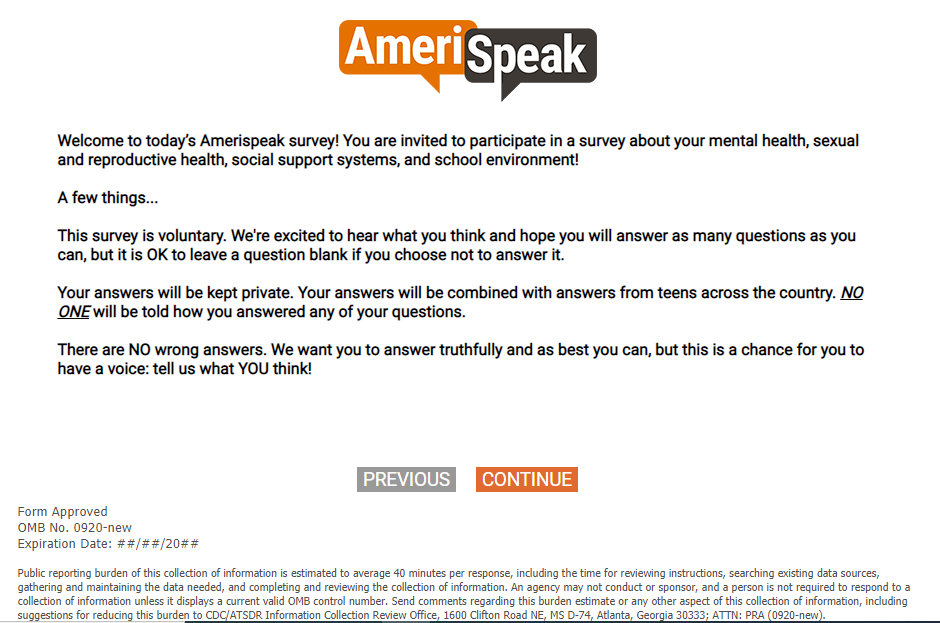 CONSENT.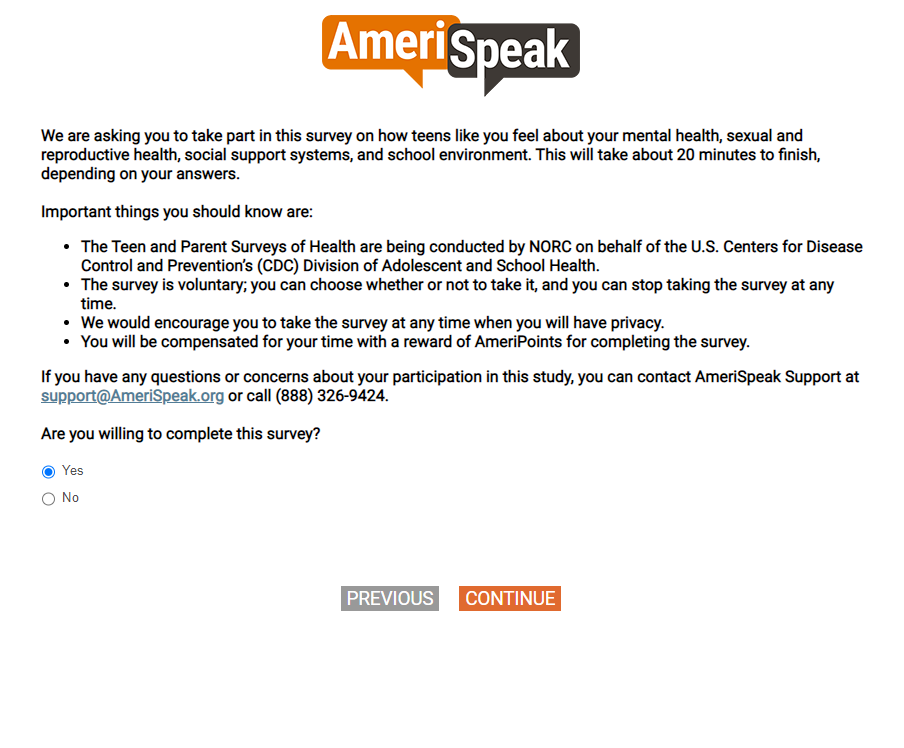 [DISPLAY – INTRO2]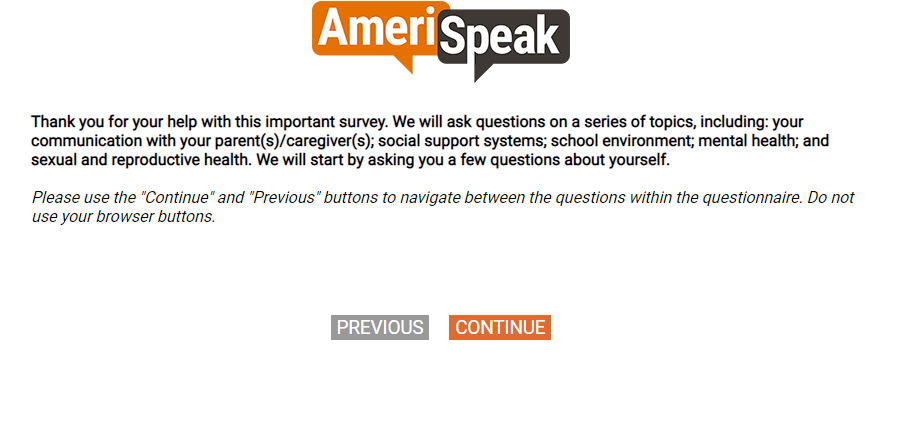 Q1.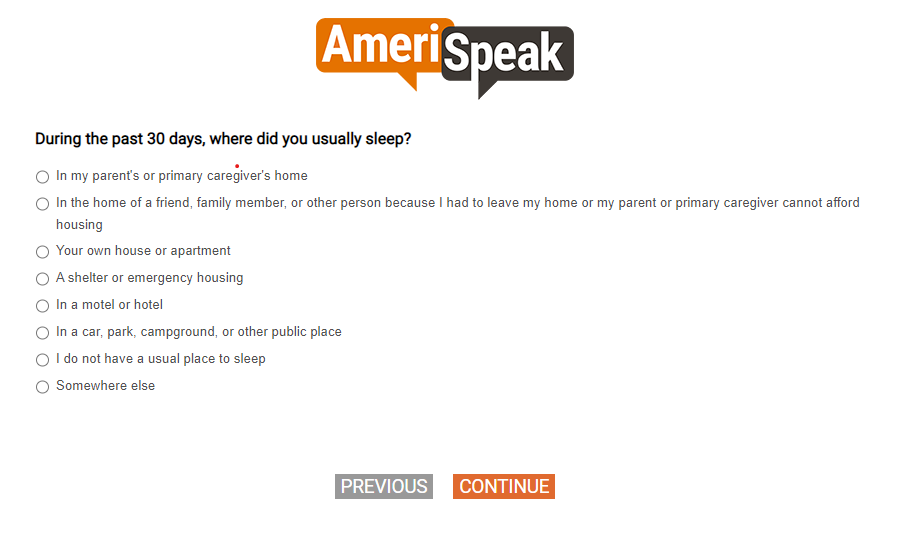 Q2.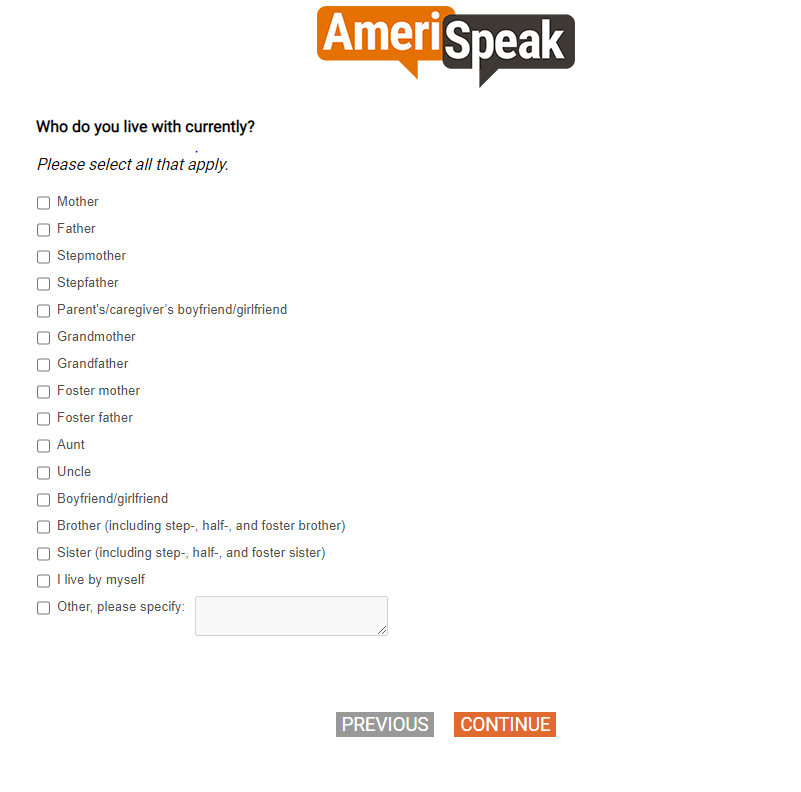 [SHOW IF S_AGE=15-17][SP]Q3a.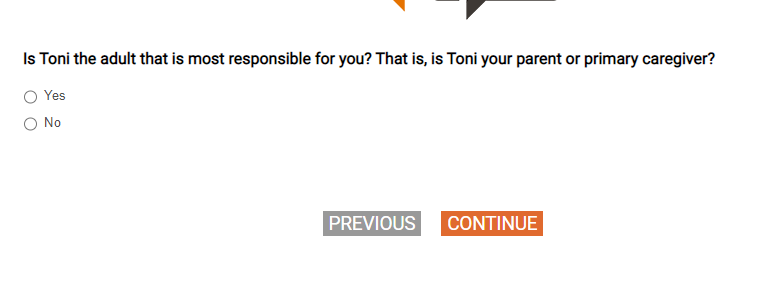 [SHOW IF Q3A=2, 77, 98, 99 or S_AGE>=18][SP]Q3b.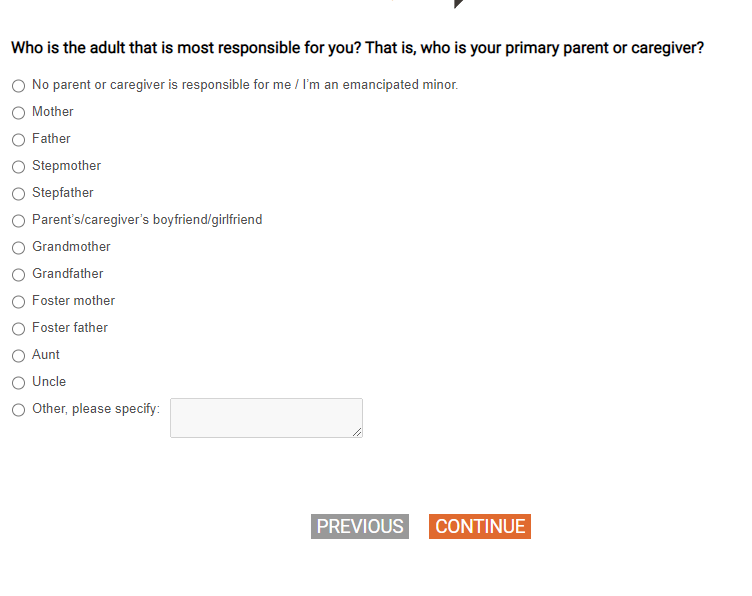 [SHOW ON SAME PAGE AS Q3B][SHOW IF Q3B=2-13][SMALL TEXTBOX]Q3c.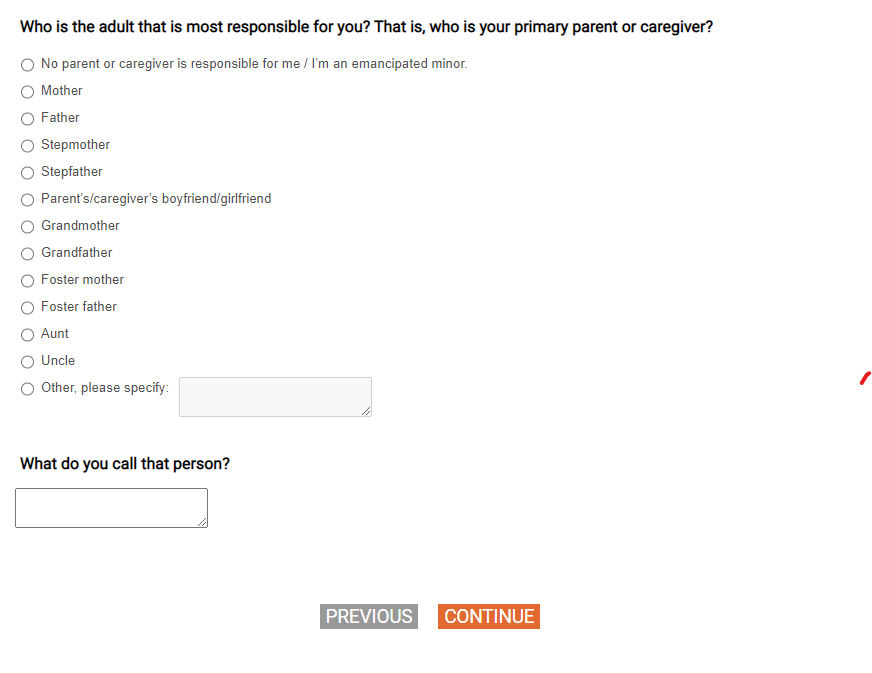 [SP]Q4.[IF MONTH=MAY-AUGUST] What grade will you be enrolled in this Fall?[IF MONTH=SEPTEMBER-APRIL]What grade are you in? 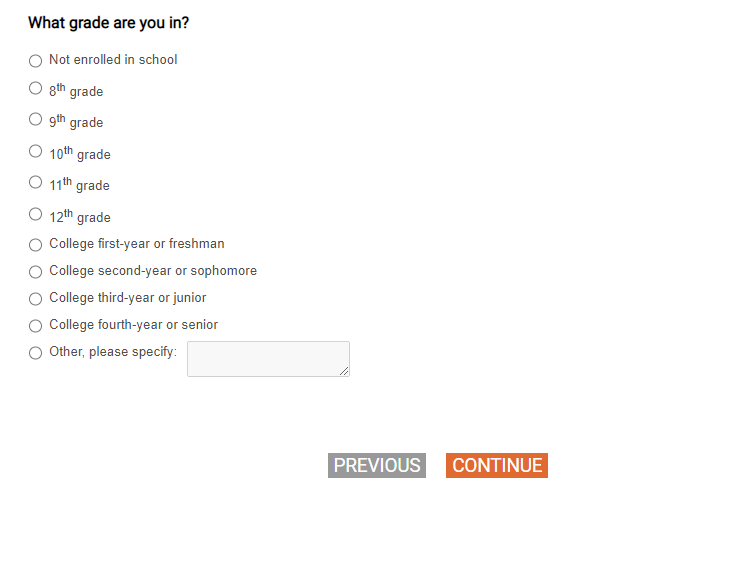 [SHOW IF Q4=2-11] Q4_A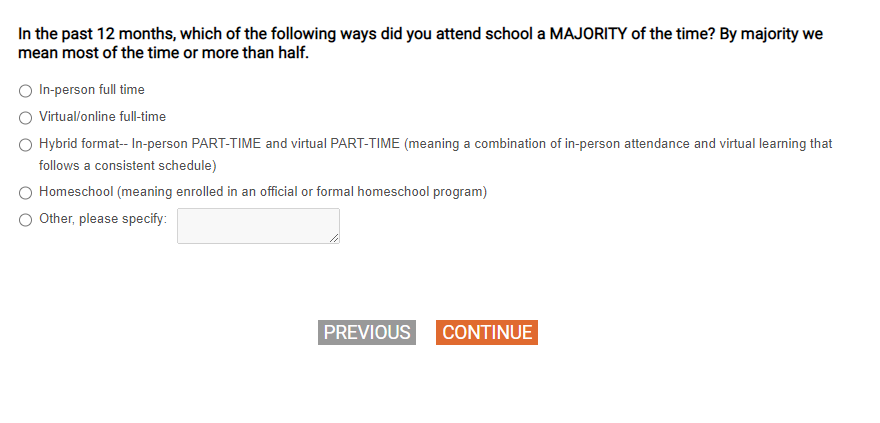 [SHOW IF Q4=2-11] [SP]Q4_B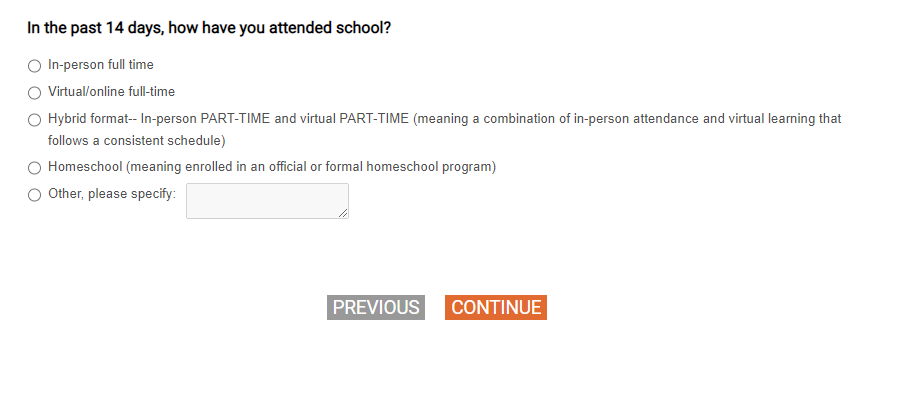 [SP]Q5.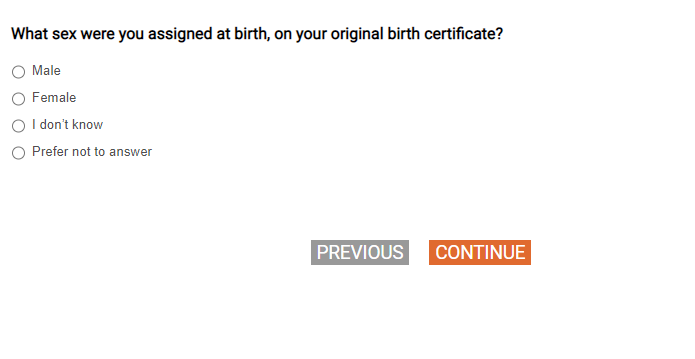 [SP]Q5b.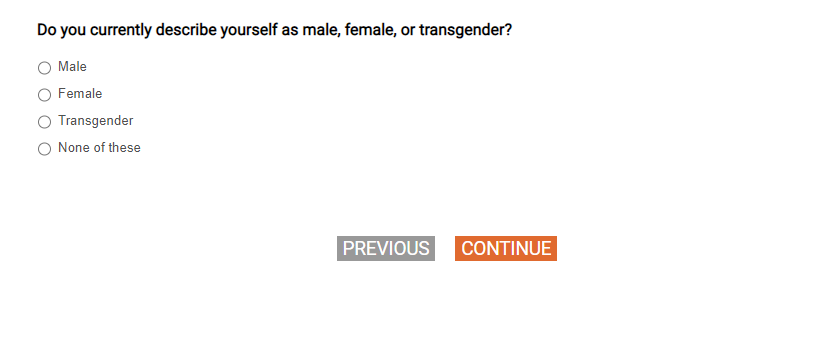 [SHOW IF (Q5=1 and Q5b=2) or (Q5=2 and Q5b=1)][CUSTOM PROMPT ONCE IF Q5C=2: CAWI: "You can go back to change your answer to the last questions by clicking the 'Back' button"CATI: IF R CHOOSES 2, ASK: “Would you like to change your answer to the last two questions?”][SP]Q5c.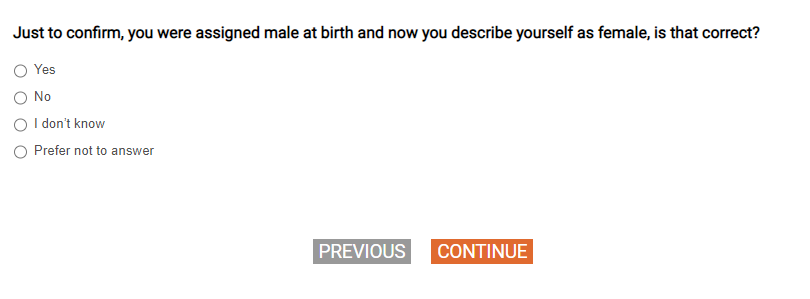 Q6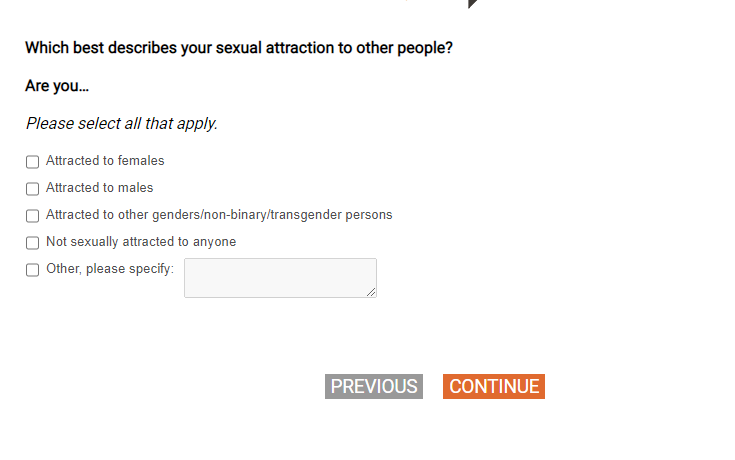 Q7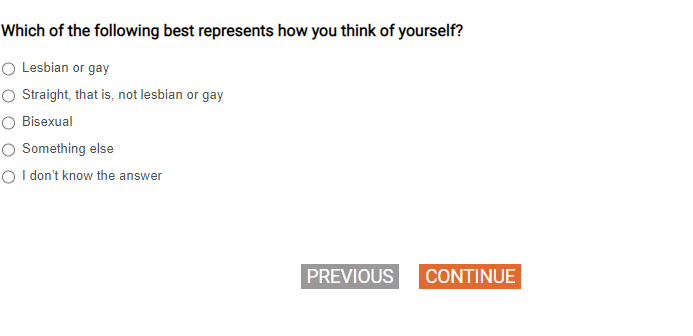 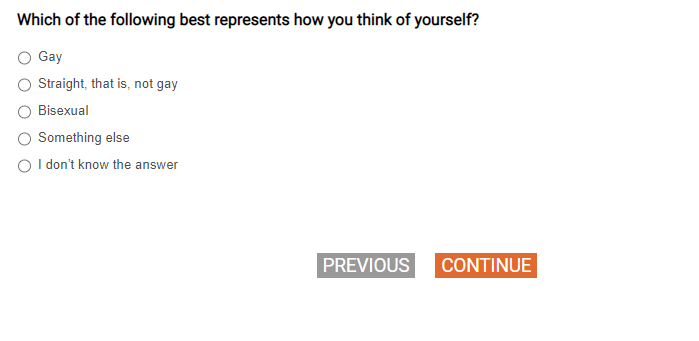 Q8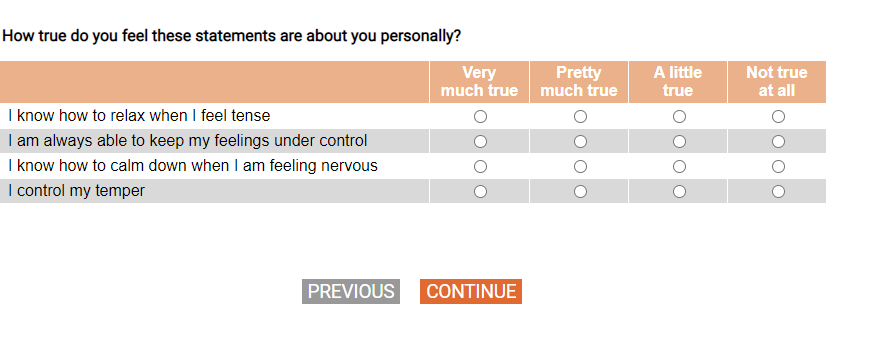 Q9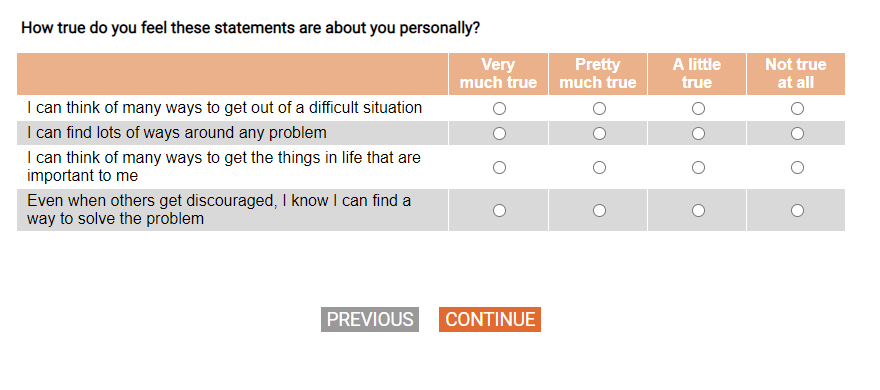 [SHOW IF Q4=2-11] [GRID, SP]Q10.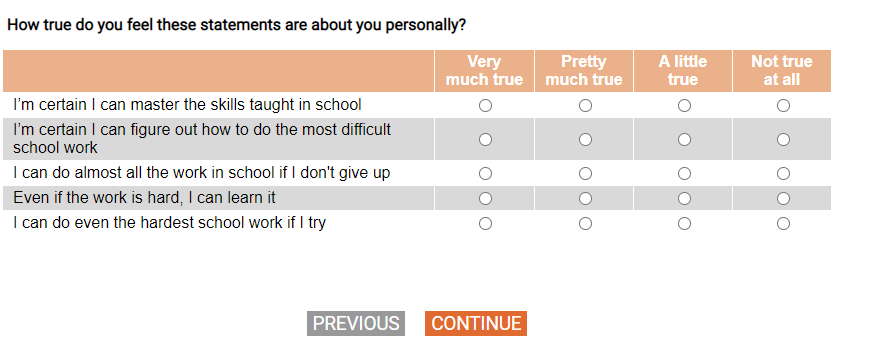 Q11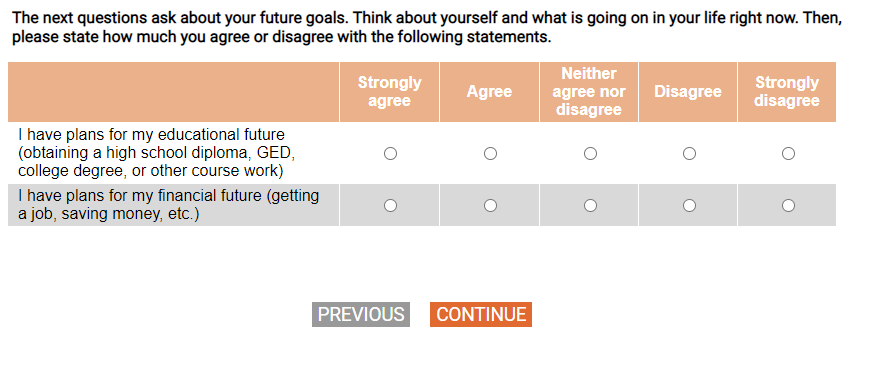 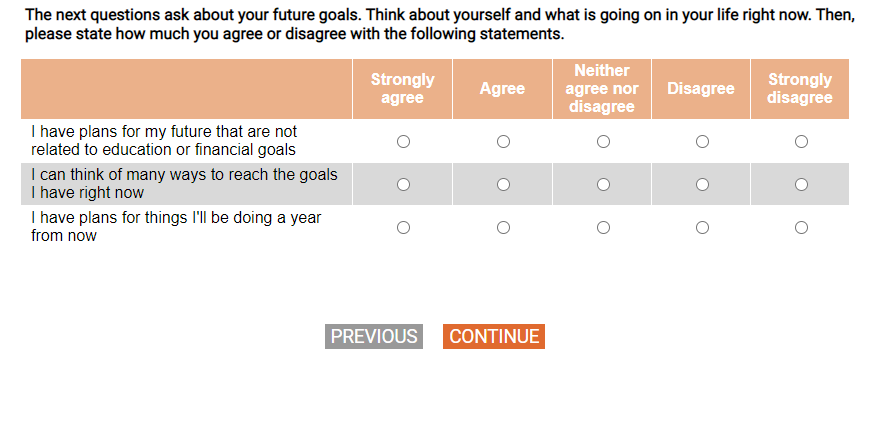 [DISPLAY – SECTC_INTRO]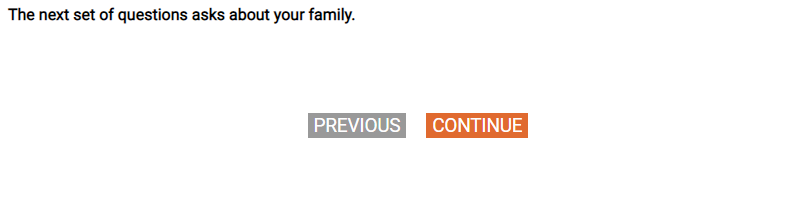 Q12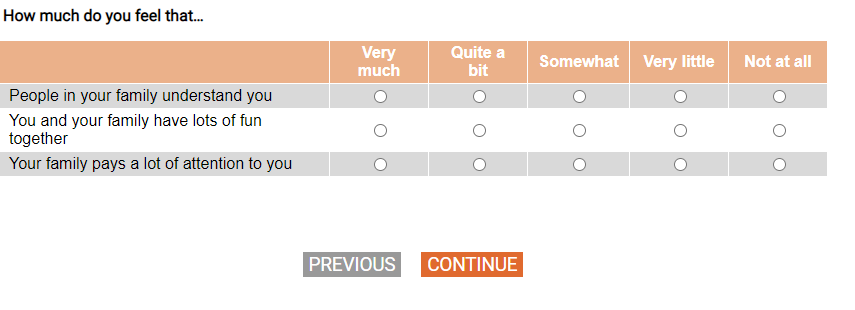 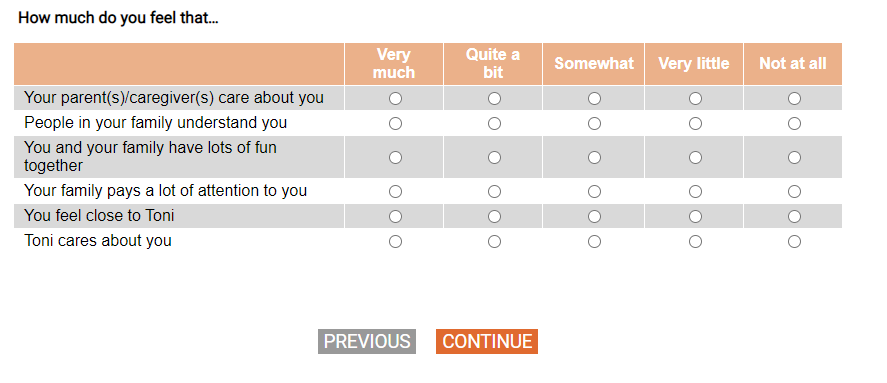 [SHOW IF Q3A=1 or Q3B=2-13] [SP]Q13.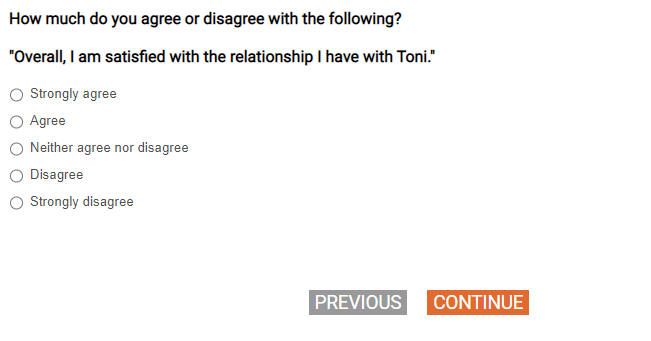 [SHOW IF Q3A=1 or Q3B=2-13] [DISPLAY – SECTC_1]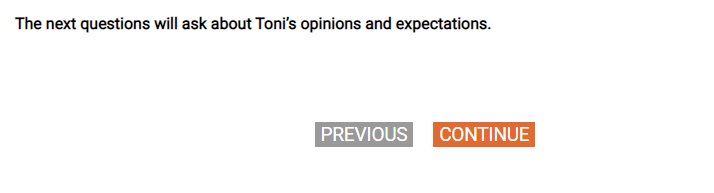 [SHOW IF Q3A=1 or Q3B=2-13] [GRID, SP; 4, 4]Q14.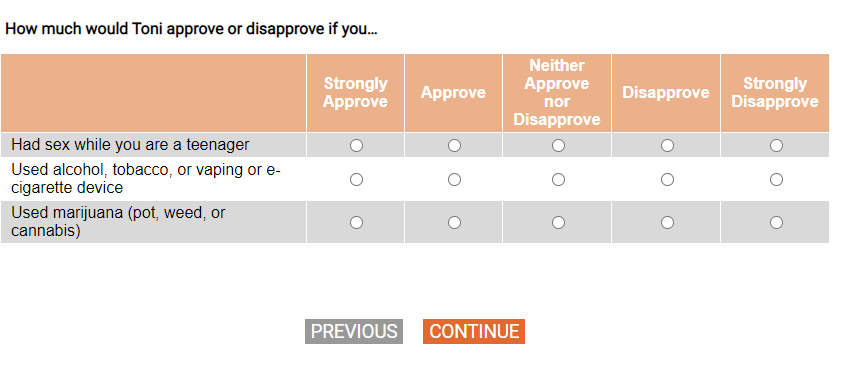 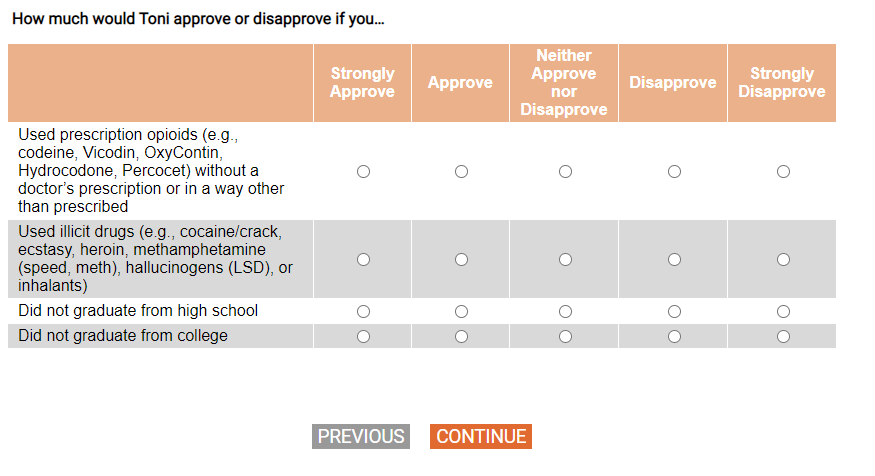 [SHOW IF Q3A=1 or Q3B=2-13] [DISPLAY – SECTC_2]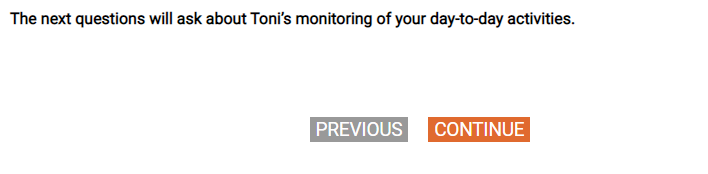 [SHOW IF Q3A=1 or Q3B=2-13] [GRID, SP]Q15.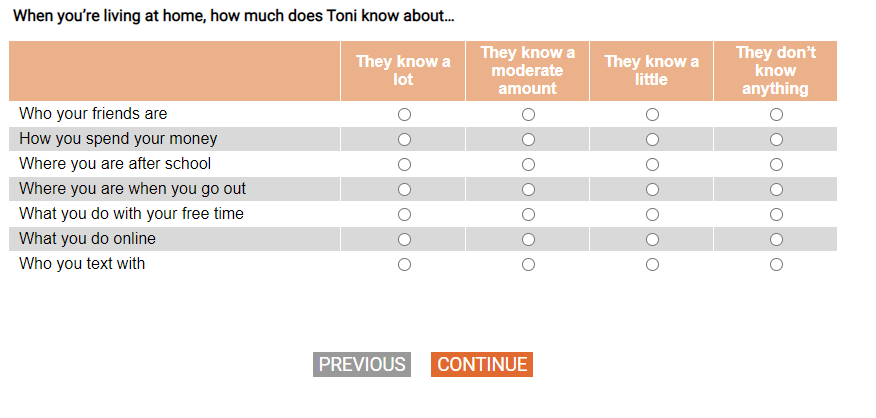 [SHOW IF Q3A=1 or Q3B=2-13] [GRID, SP]Q16.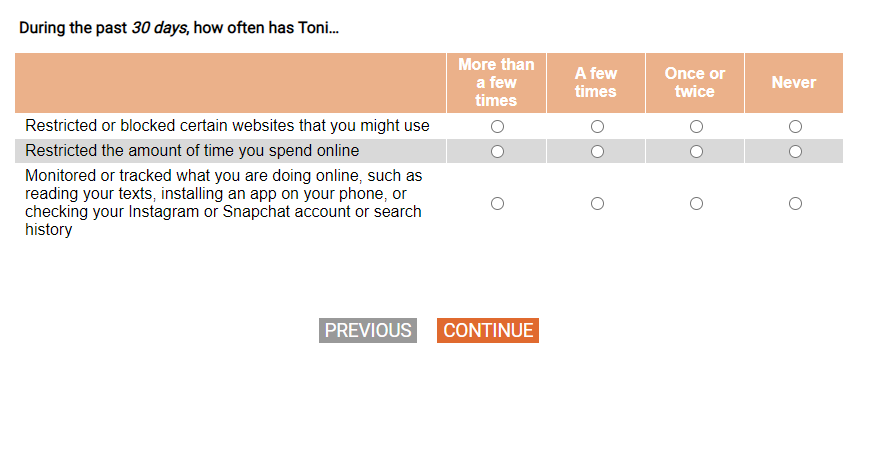 [SHOW IF Q3A=1 or Q3B=2-13] Q17. 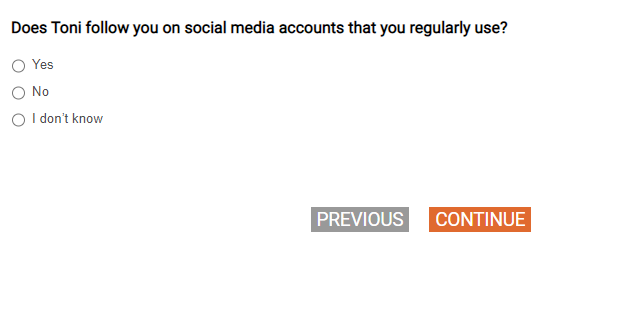 [SHOW IF Q3A=1 or Q3B=2-13] [SP]Q18.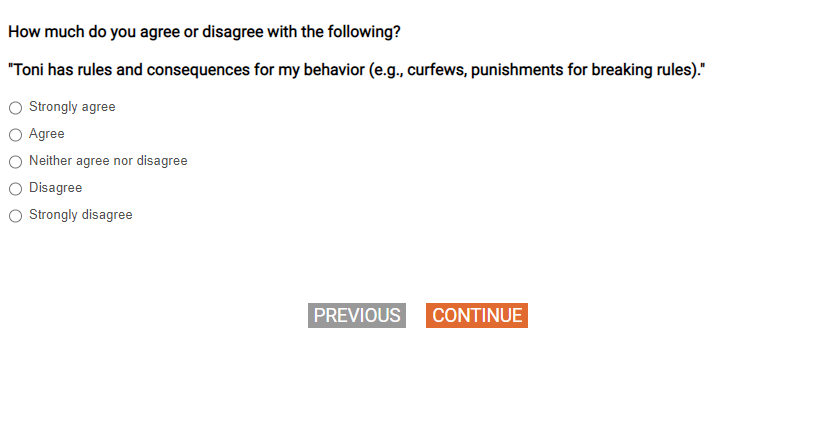 [SHOW IF Q3A=1 or Q3B=2-13] [DISPLAY – SECTC_3]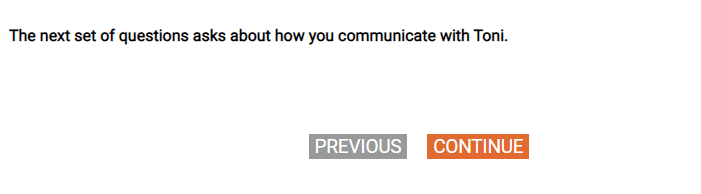 [SHOW IF Q3A=1 or Q3B=2-13] [GRID, SP; 4, 4, 4, 4]Q19.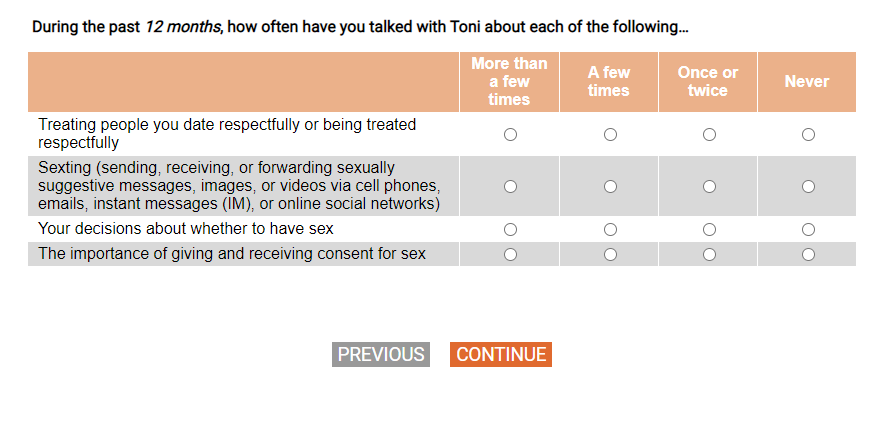 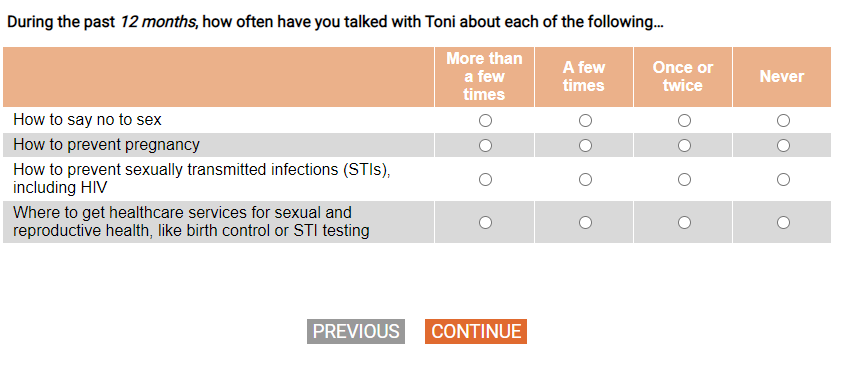 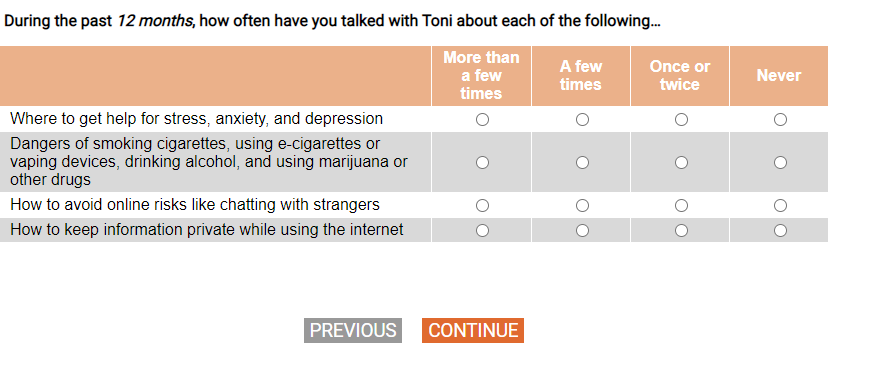 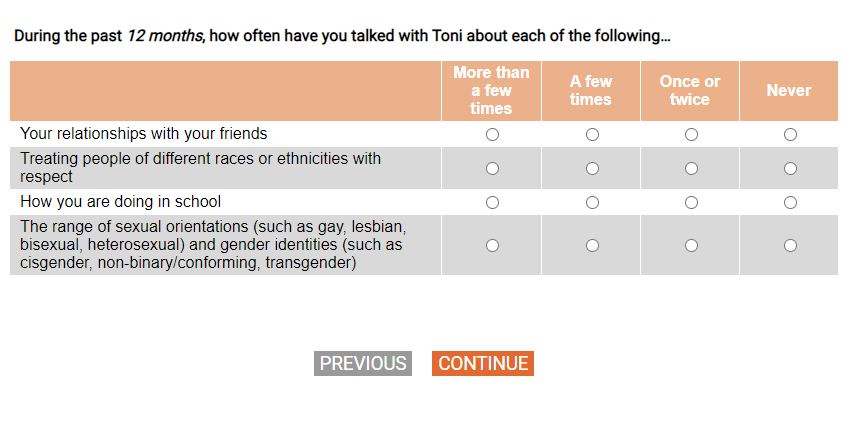 [SHOW IF Q3A=1 or Q3B=2-13] [GRID, SP]Q20.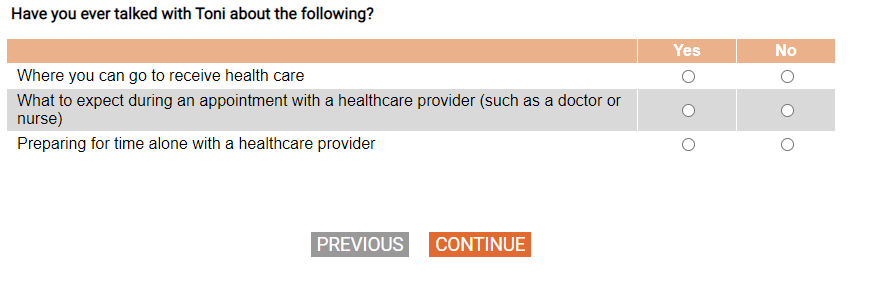 [SHOW IF Q3A=1 or Q3B=2-13] [SP]Q21.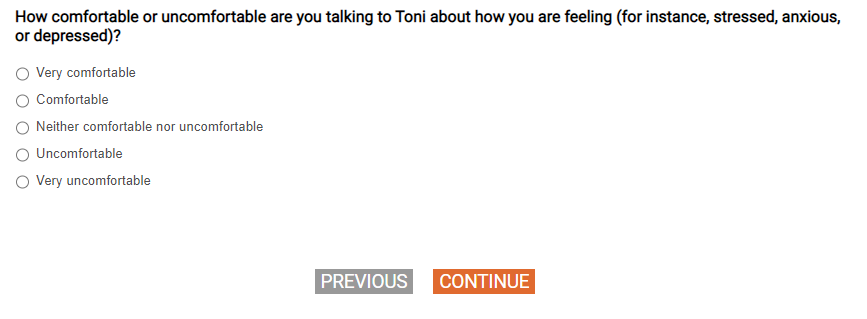 [SHOW IF Q3A=1 or Q3B=2-13] [SP]Q22.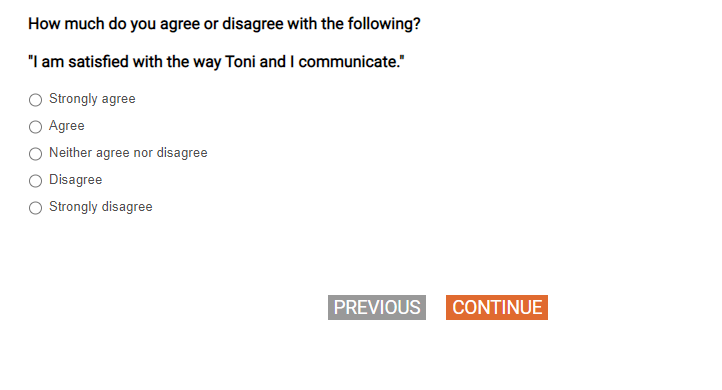 [DISPLAY – SECTD_INTRO]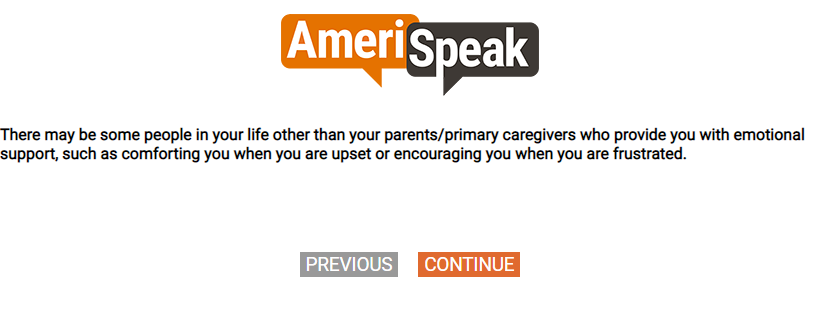 Q23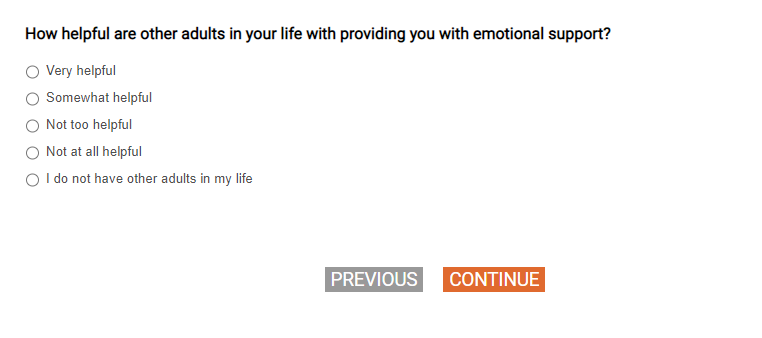 Q24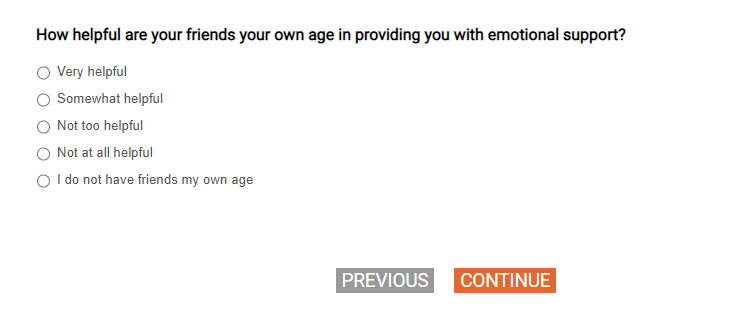 [SHOW IF Q4_B = 1,2,3,5][DISPLAY – SECTD_1]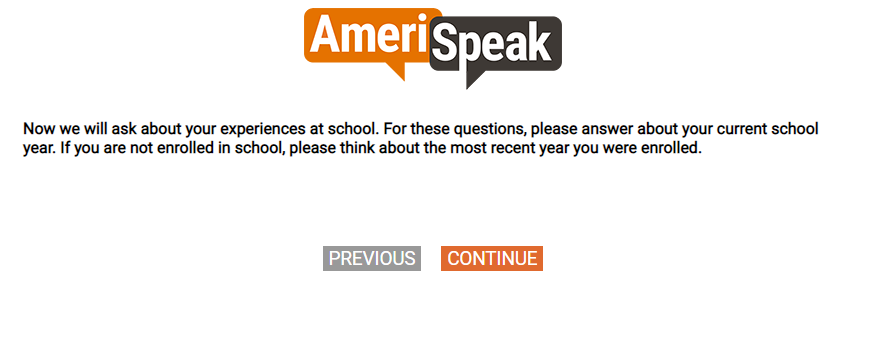 [GRID, SP][SHOW IF Q4_B = 1,2,3,5]Q25.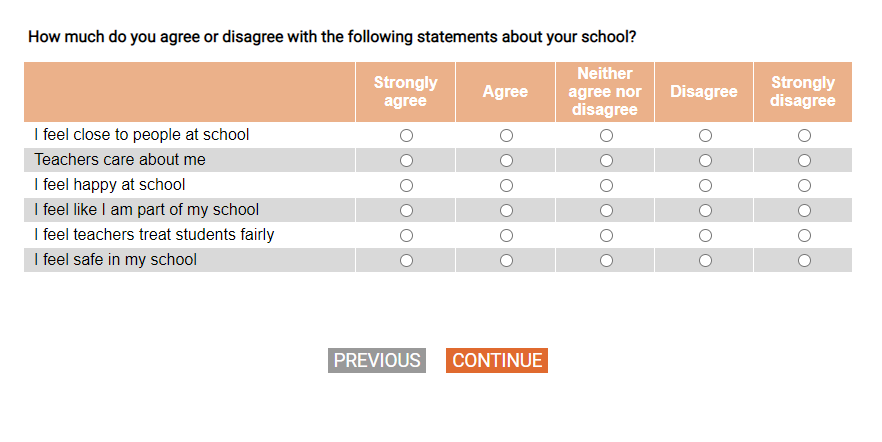 [SP][SHOW IF Q4_B = 1,2,3,5]Q26.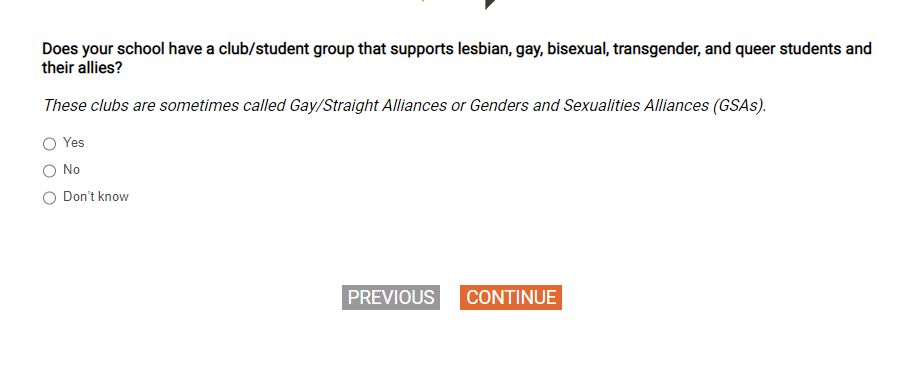 [SHOW IF Q26=1] [SP]Q27.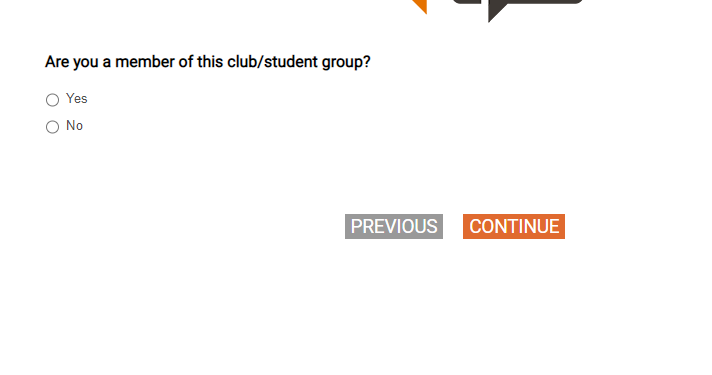 [DISPLAY – SECTE_INTRO]IF Q4=2-11: The next questions ask about your feelings about your school and neighborhood.IF Q4=1,77,98,99: The next questions ask about your feelings about your neighborhood.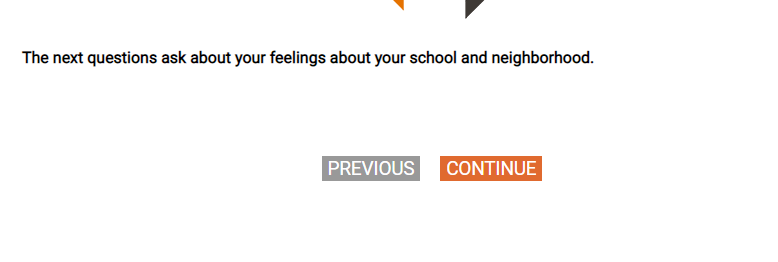 [SHOW IF Q4=2-11] [SP]Q28.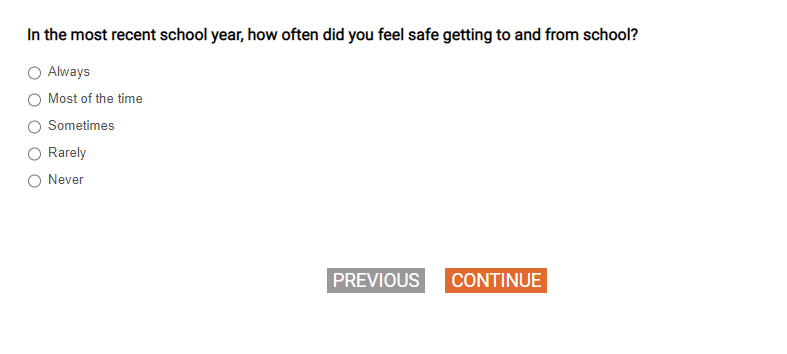 Q29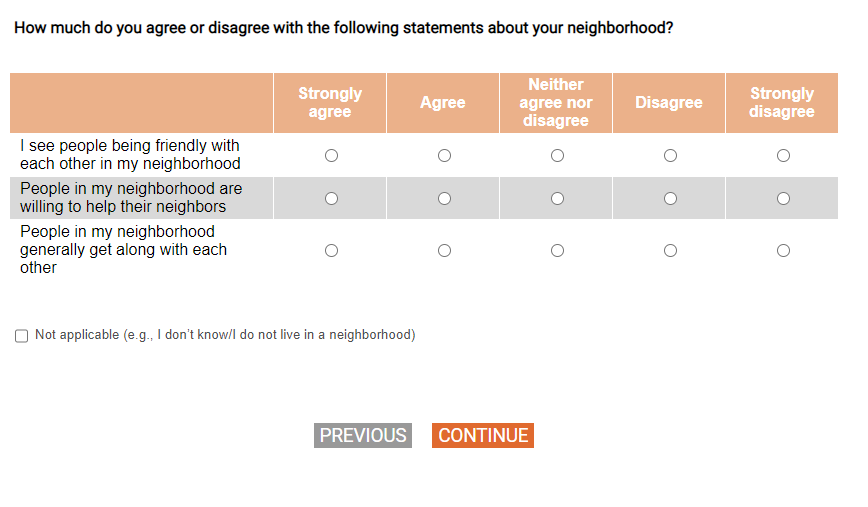 [DISPLAY – SECTF_INTRO]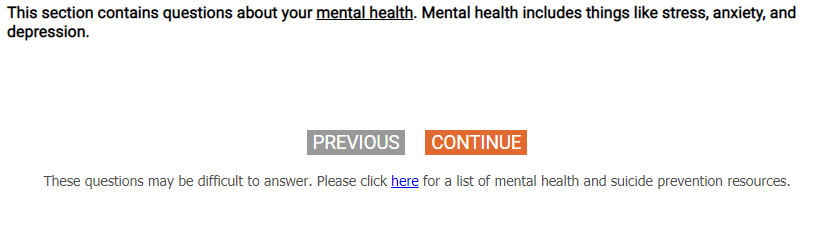 Q30 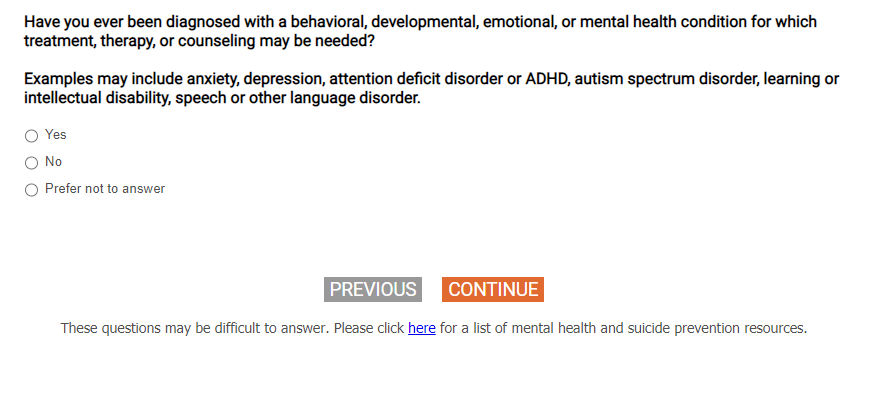 Q31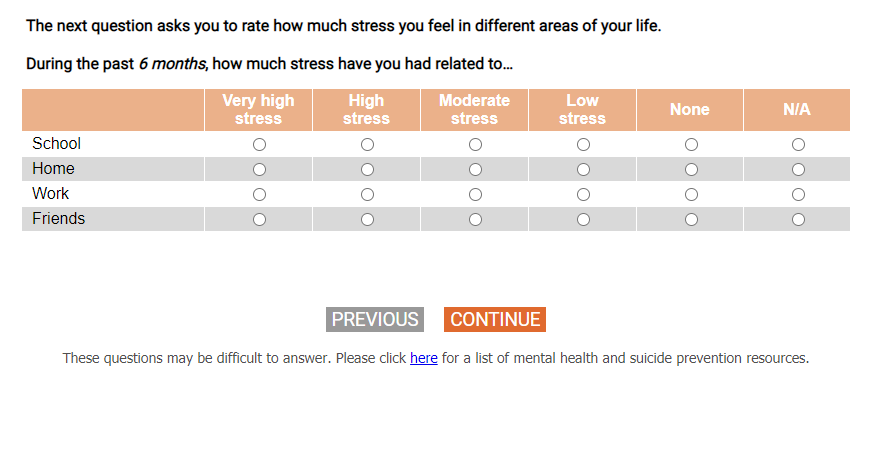 Q32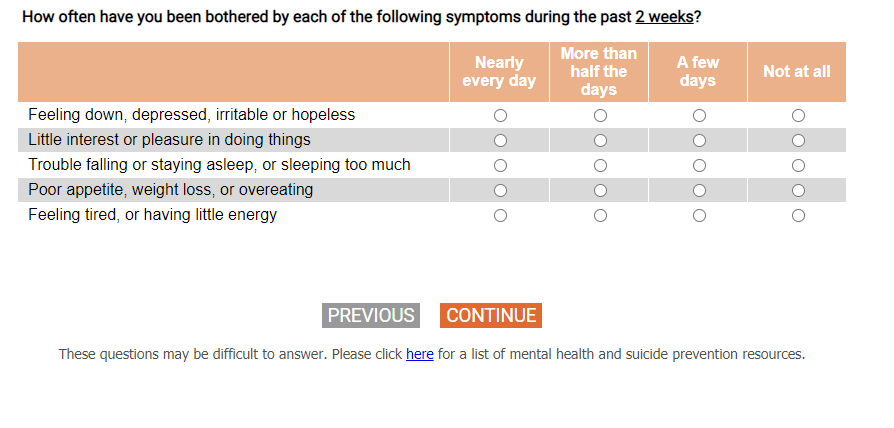 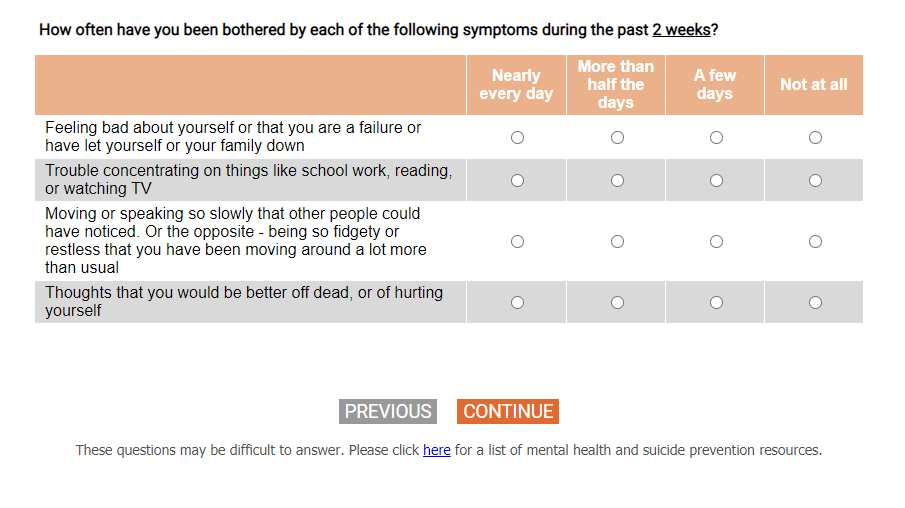 Q33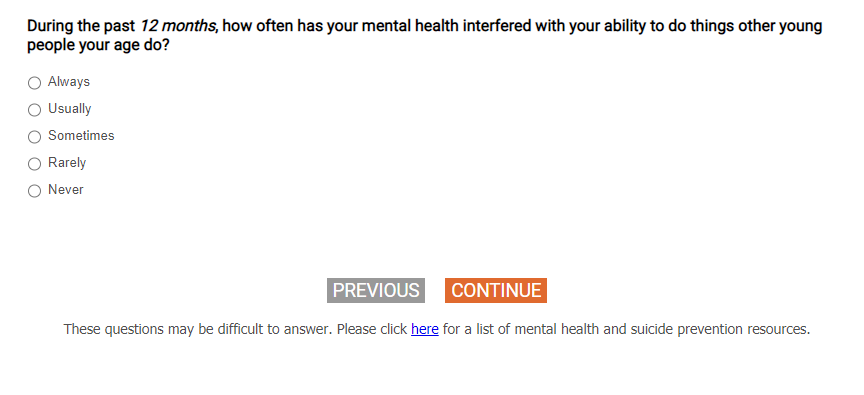 Q34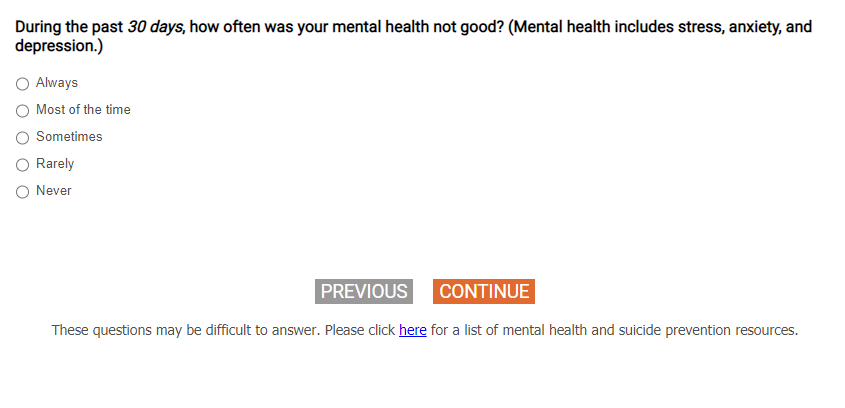 [DISPLAY – SECTF_1]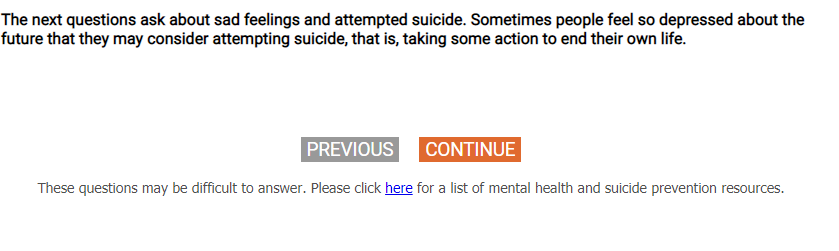 Q35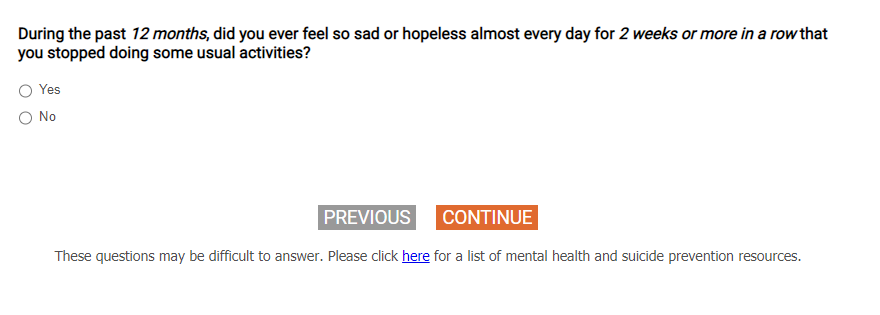 Q36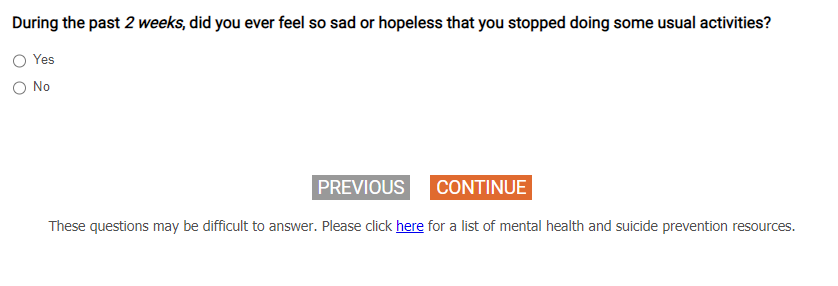 Q37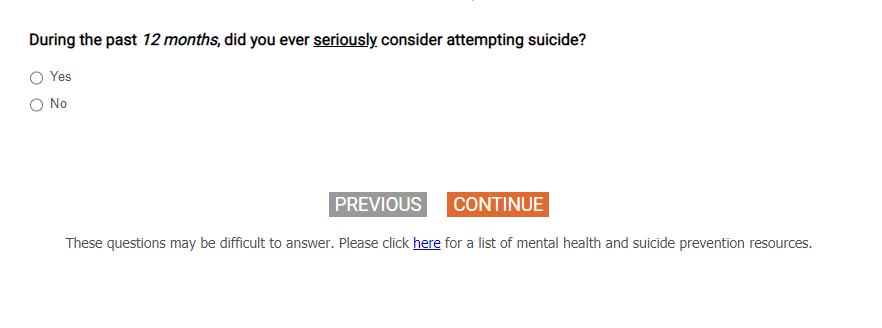 [SHOW IF Q37=1, 77, 98, 99][SP]Q38.[DISPLAY – SECTF_2]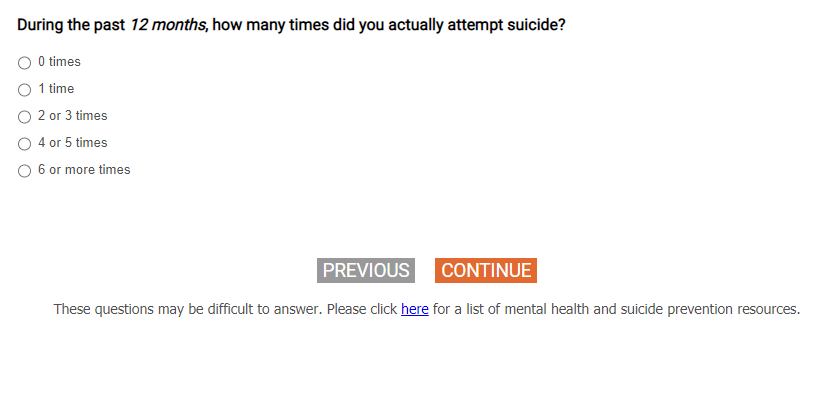 [DISPLAY – SECTF_2]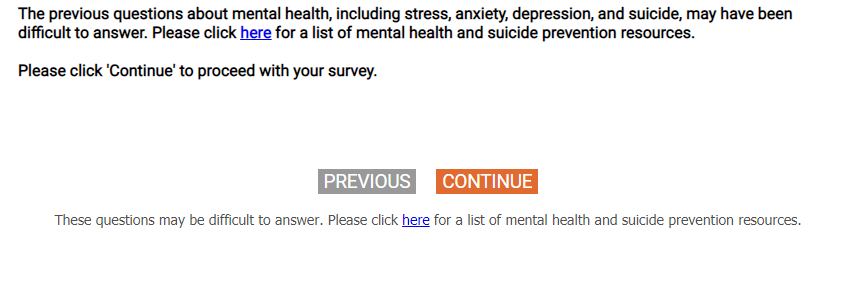 Q39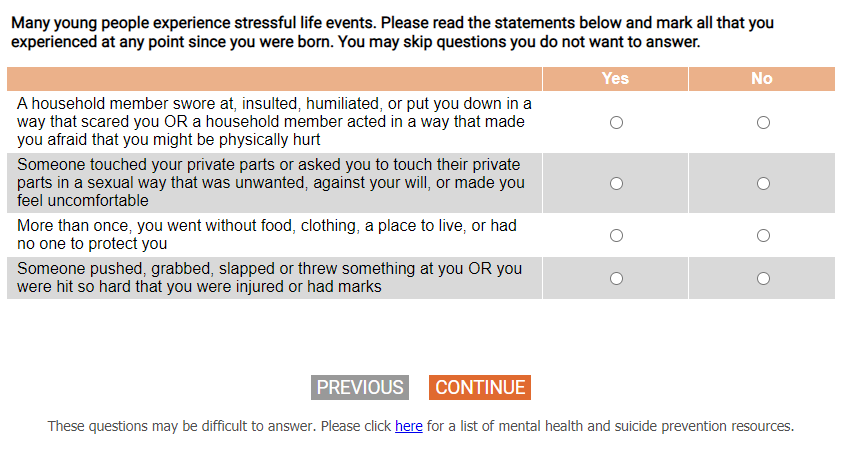 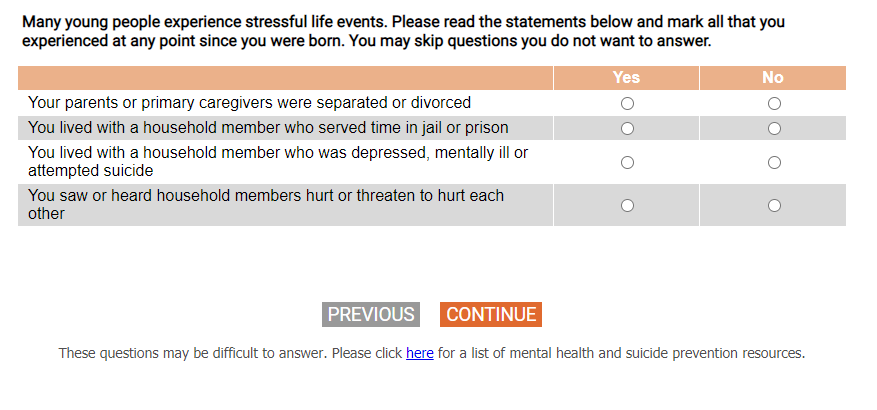 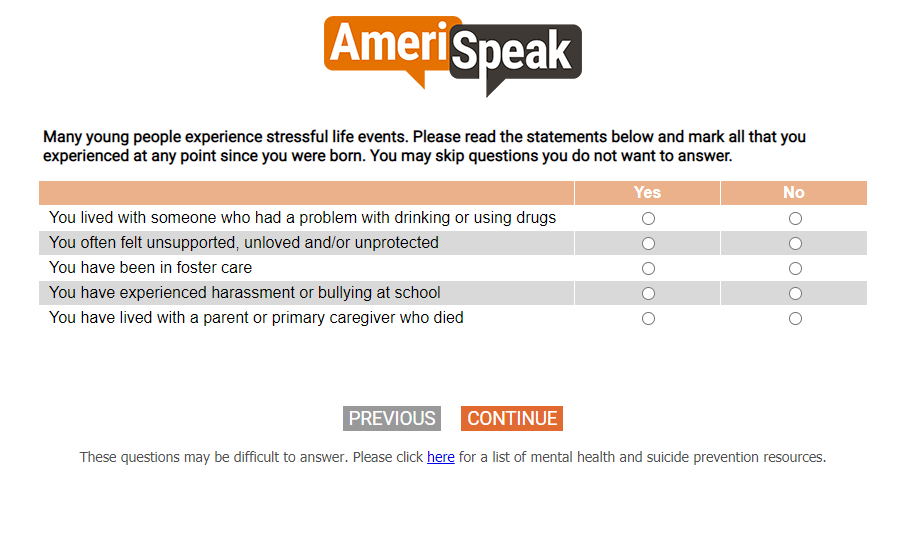 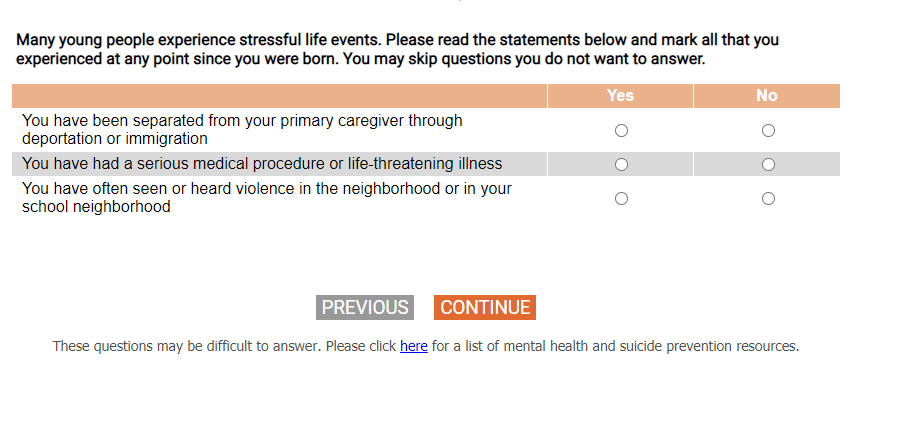 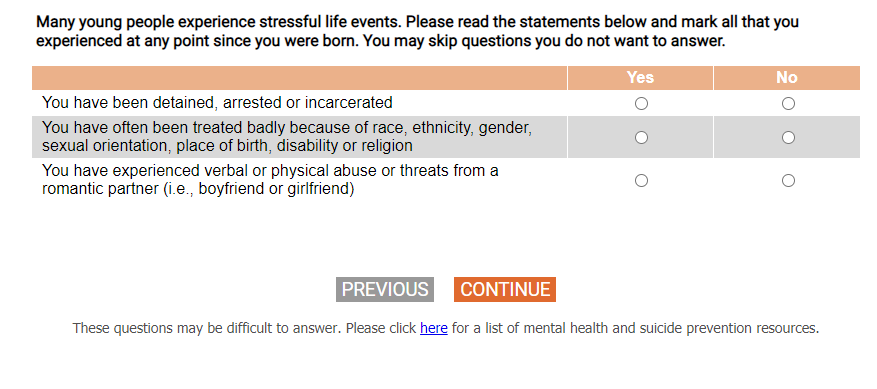 Q40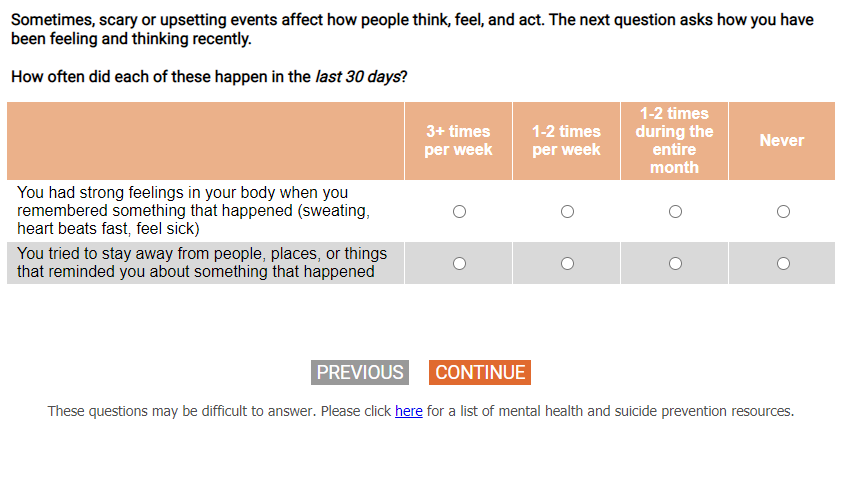 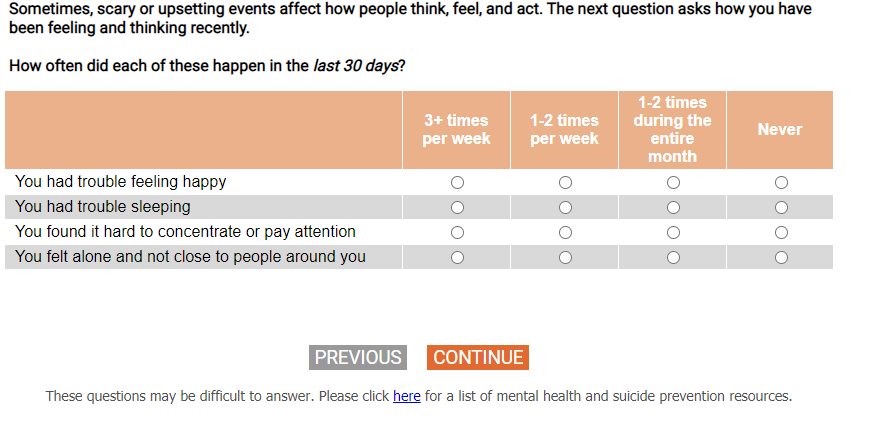 [DISPLAY – SECTH_INTRO]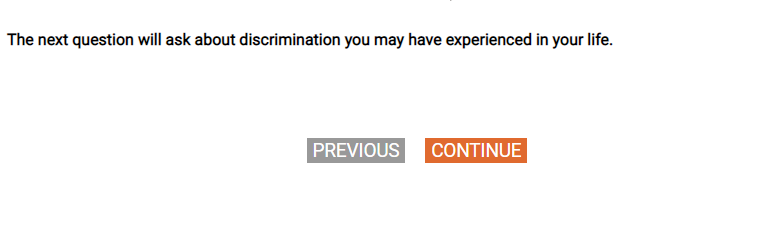 Q41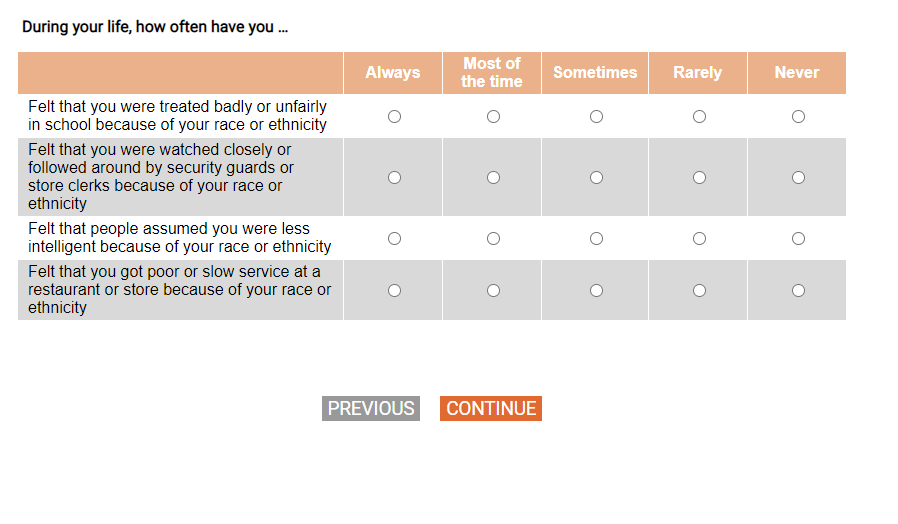 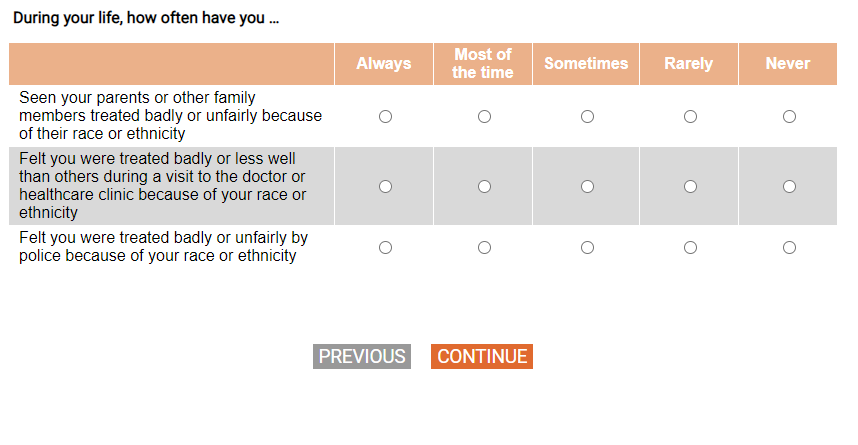 [DISPLAY – SECTI_INTRO]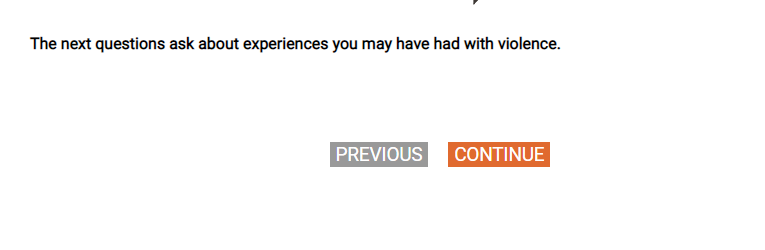 [SP][SHOW IF Q4 = 2-11]Q42_1.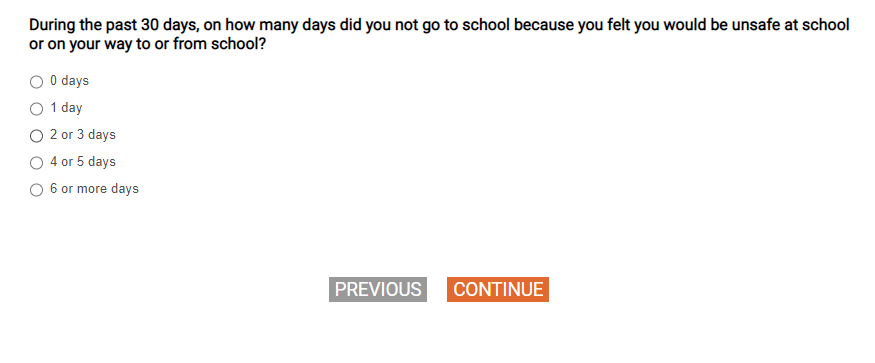 Q42_2.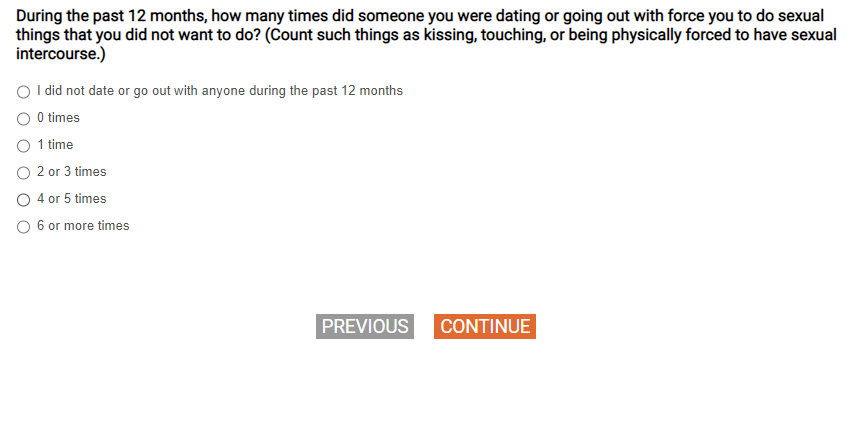 [SHOW IF Q42_2=2-6, 77, 98, 99][SP]Q43.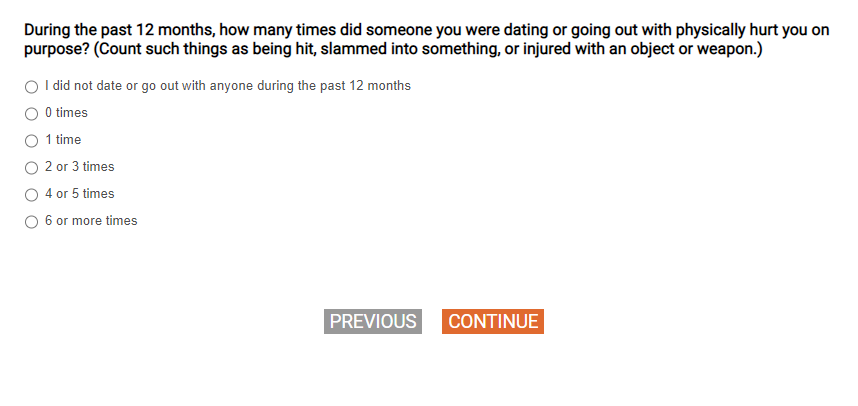 [SHOW IF Q43 = 2-6, 77, 98, 99][SP]Q44. 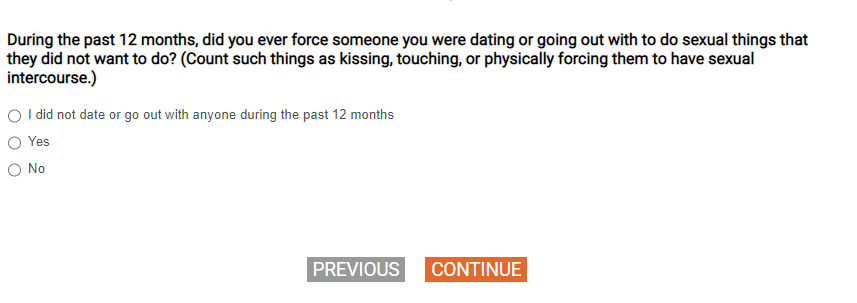 Q45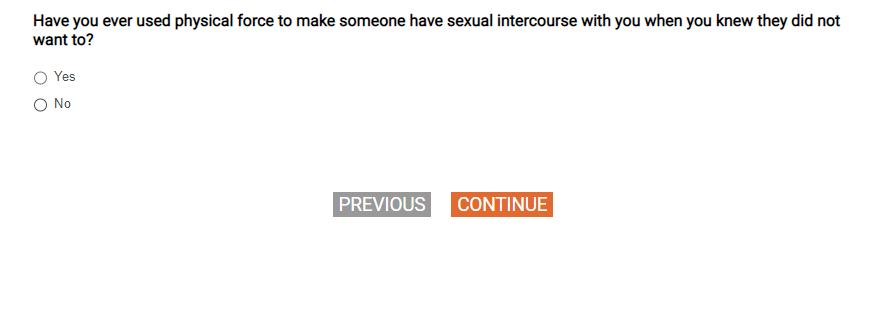 Q46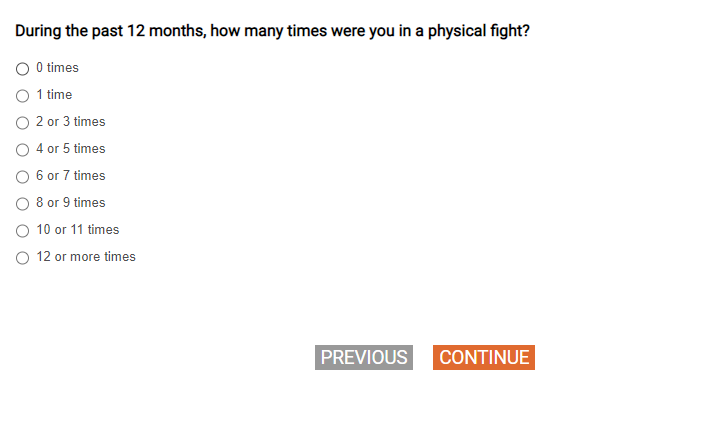 Q47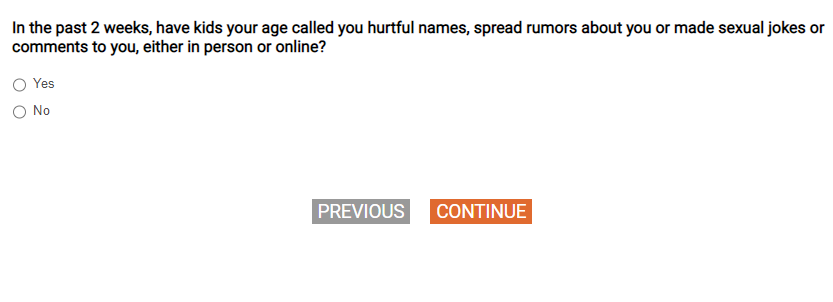 Q48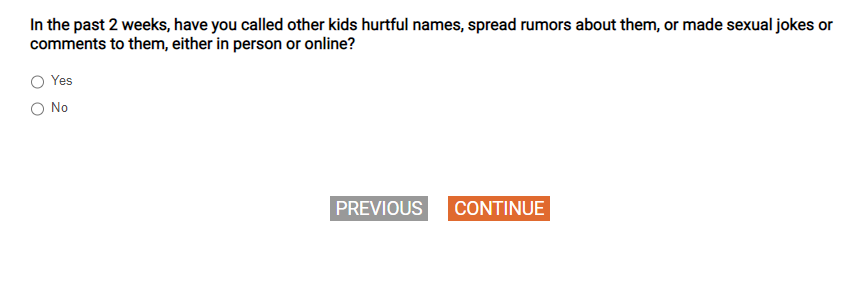 [DISPLAY – SECTJ_INTRO]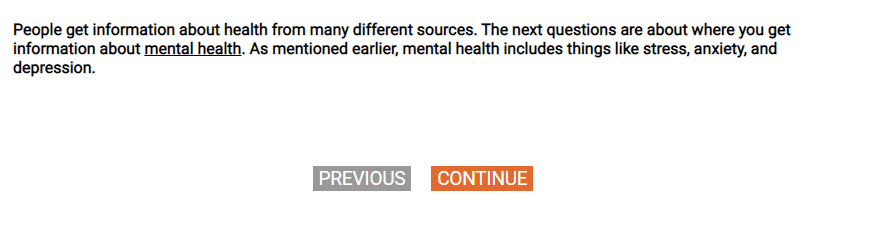 Q49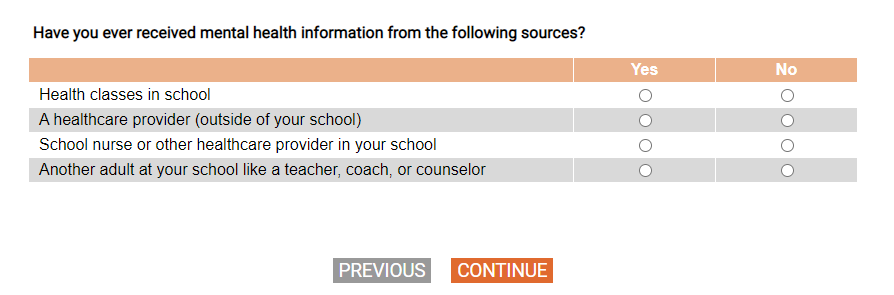 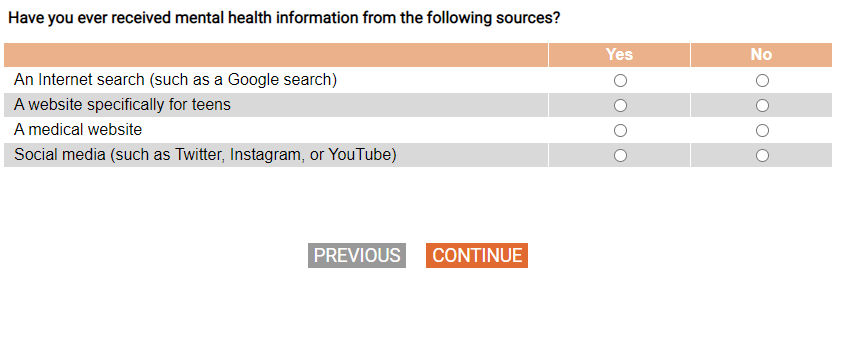 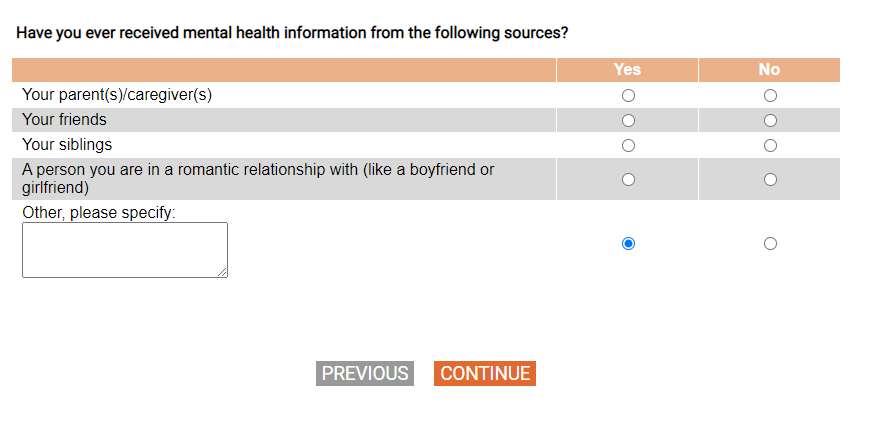 [SHOW IF ANY Q49a-m=1][GRID, SP; SHOW NUMERIC LABELS]Q50.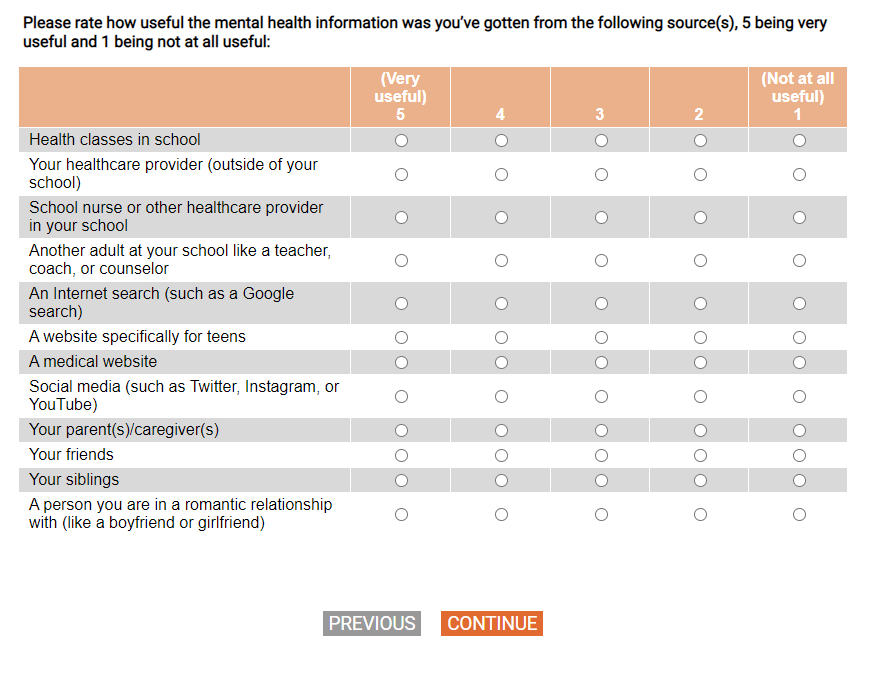 Q51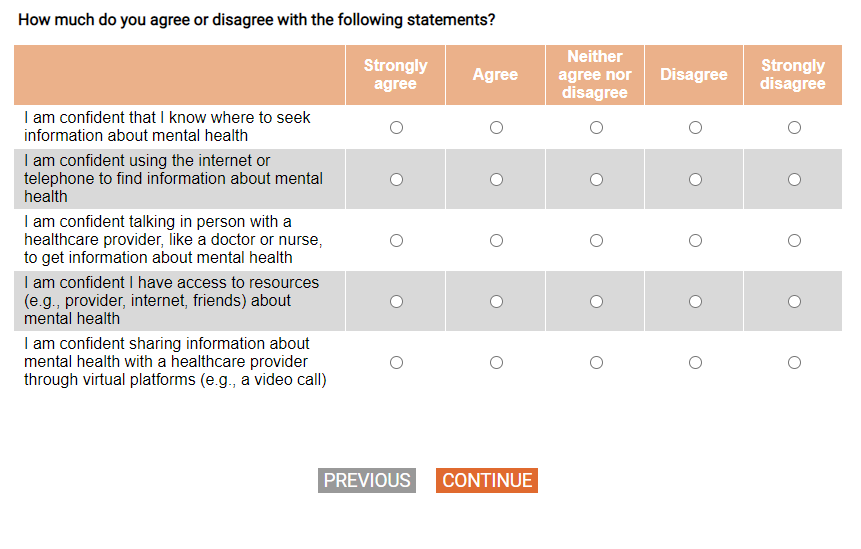 [DISPLAY – SECTJ_1]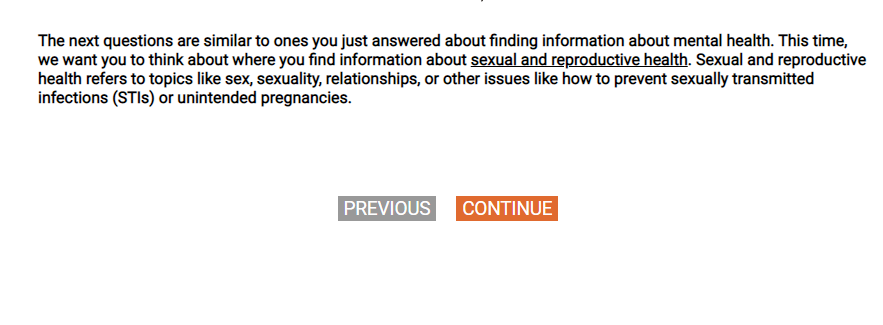 Q52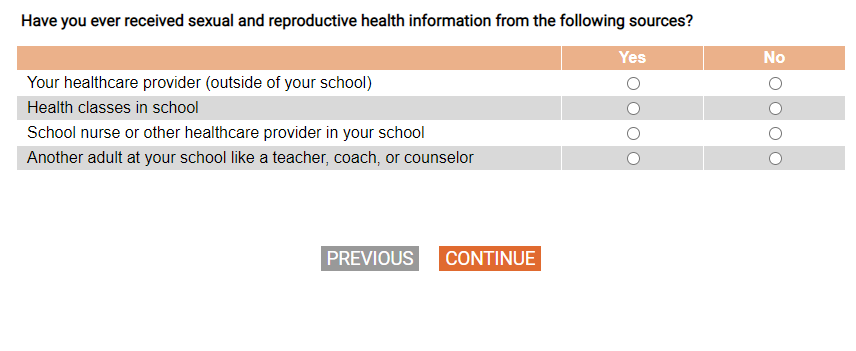 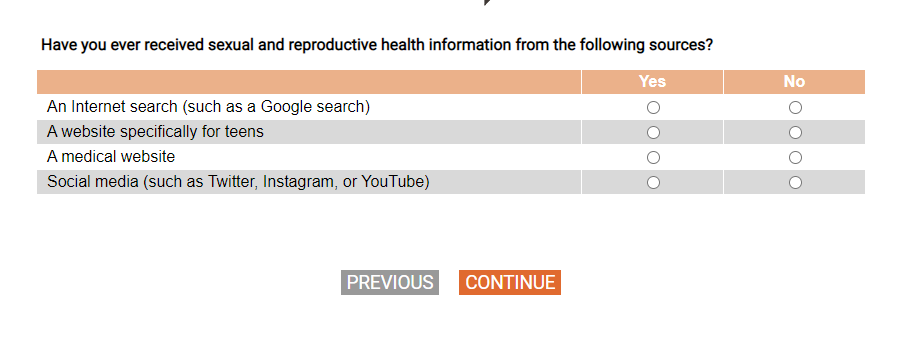 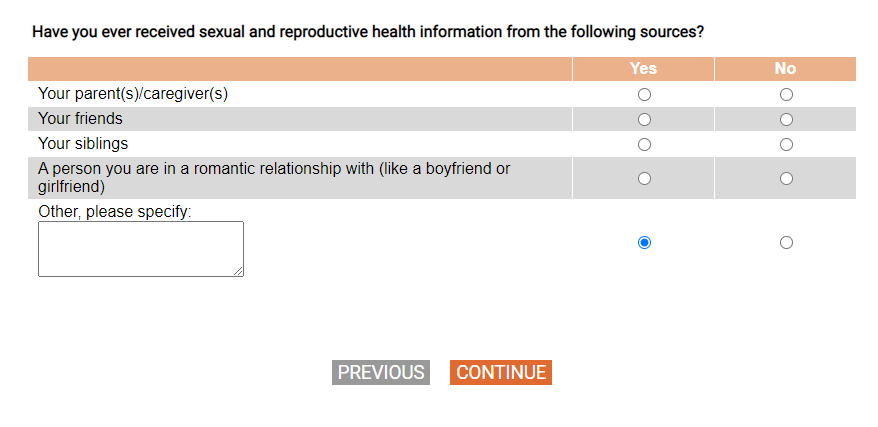 [SHOW IF ANY Q52A-M=1][GRID, SP; SHOW NUMERIC LABELS]Q53.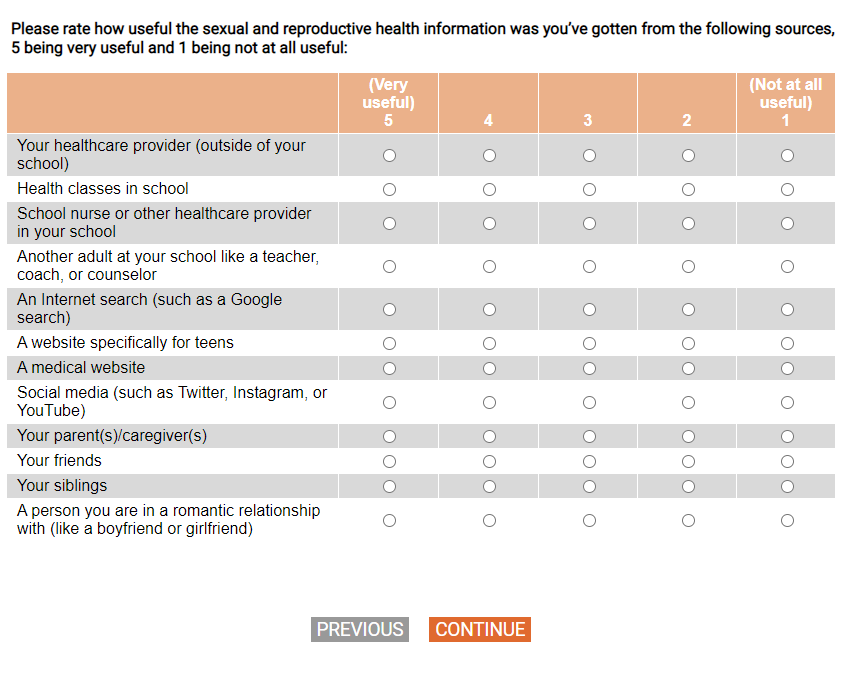 Q54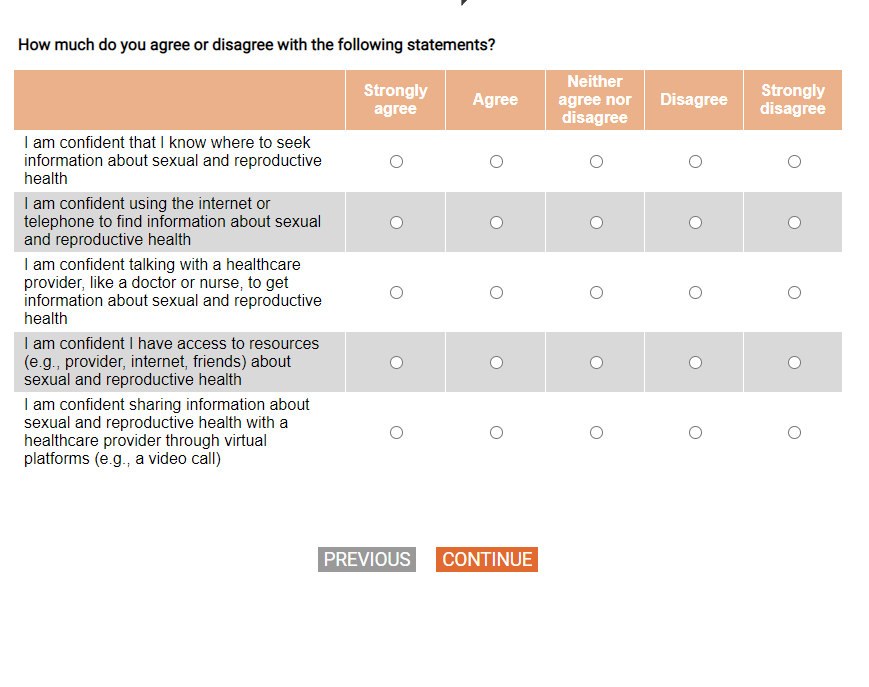 Q55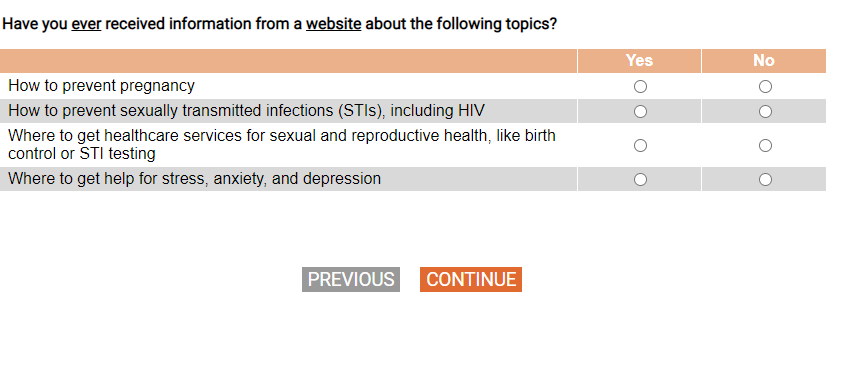 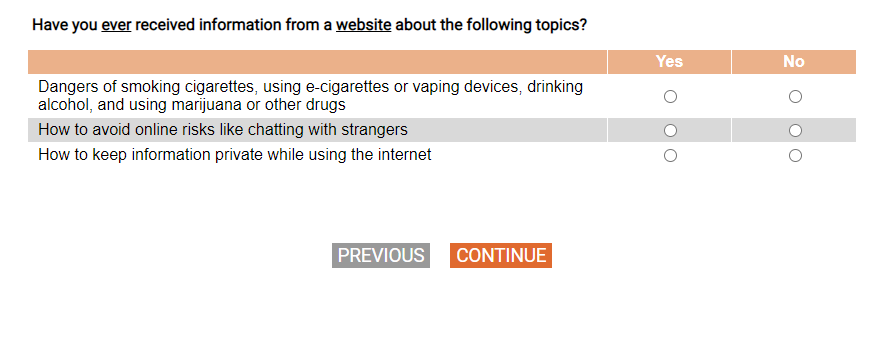 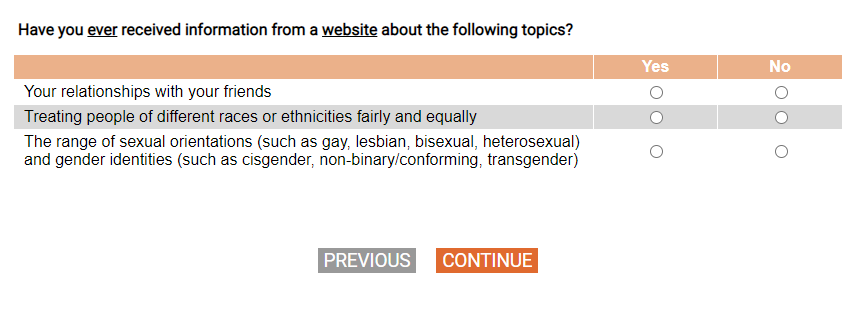 Q56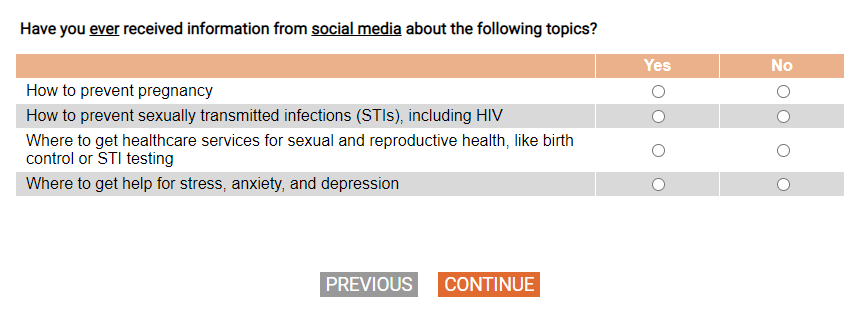 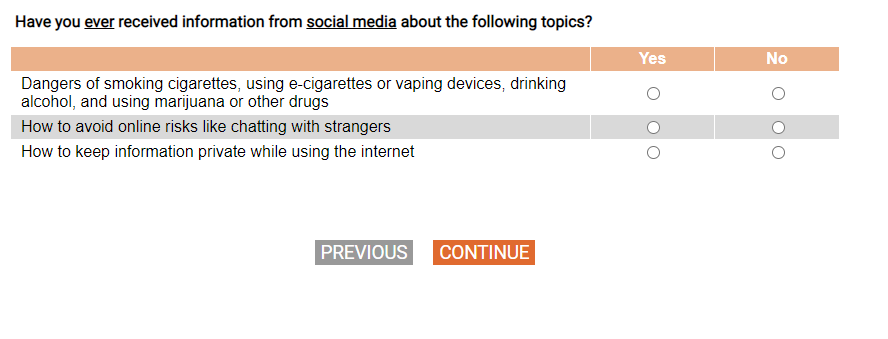 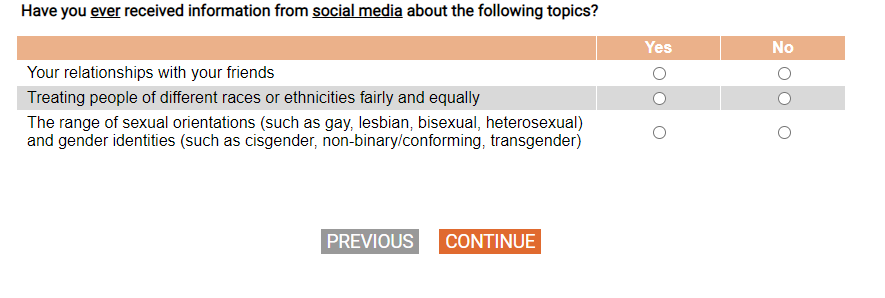 [DISPLAY – SECTJ_2]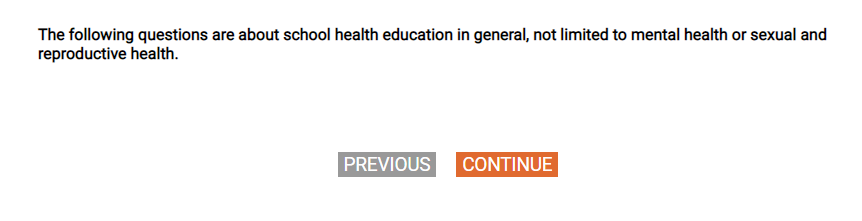 Q57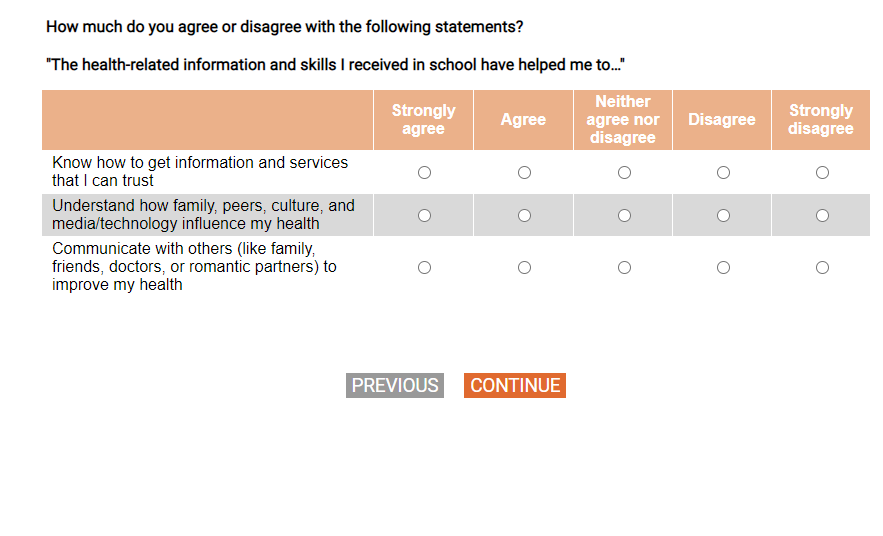 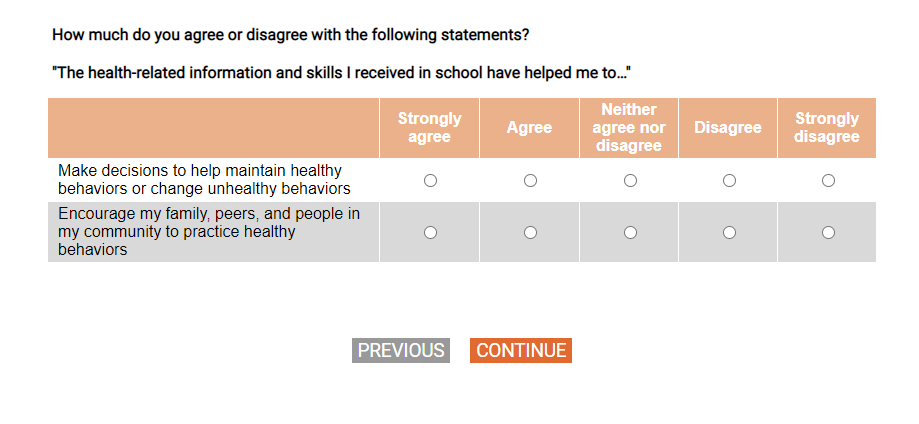 Q58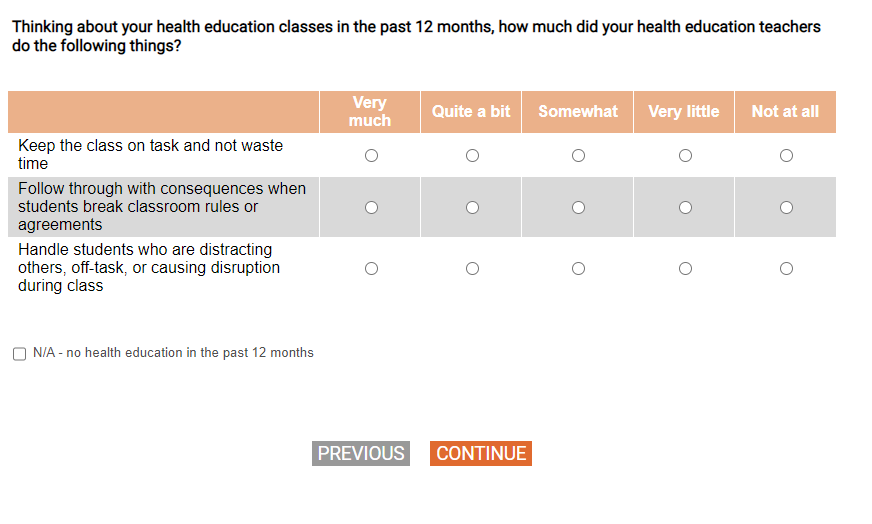 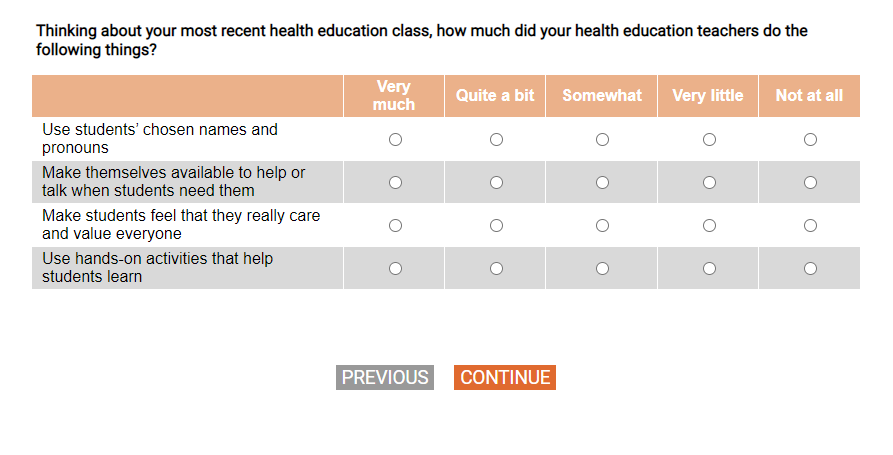 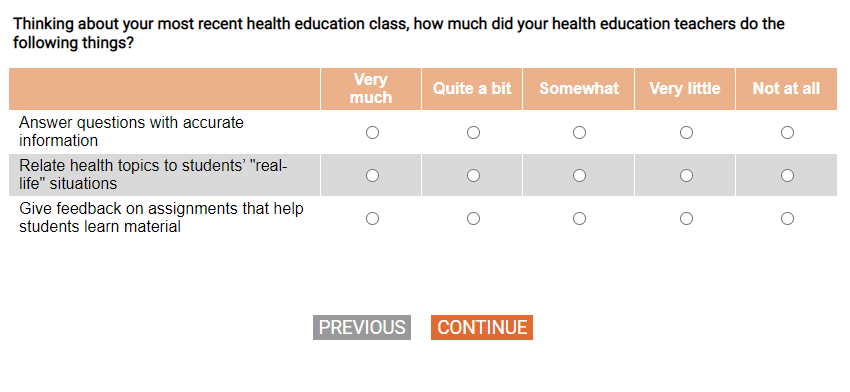 [DISPLAY – SECTK_INTRO][SHOW IF S_AGE>=18] 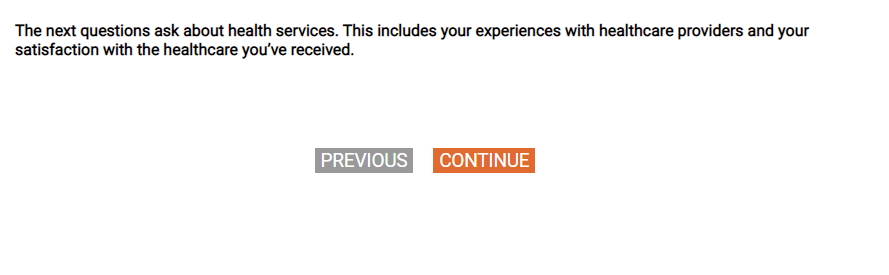 [SP]Q59.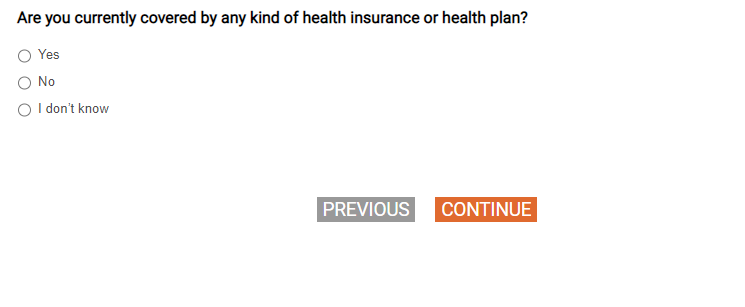 [SHOW IF Q59=1][SP]Q60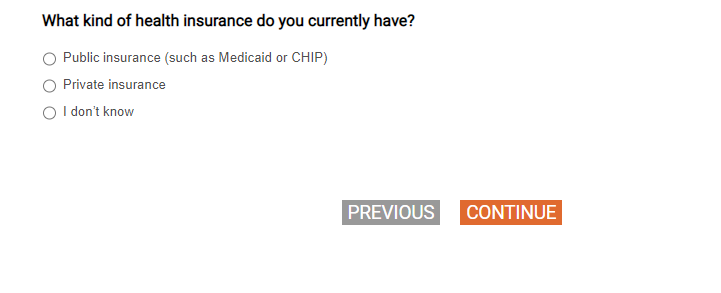 Q61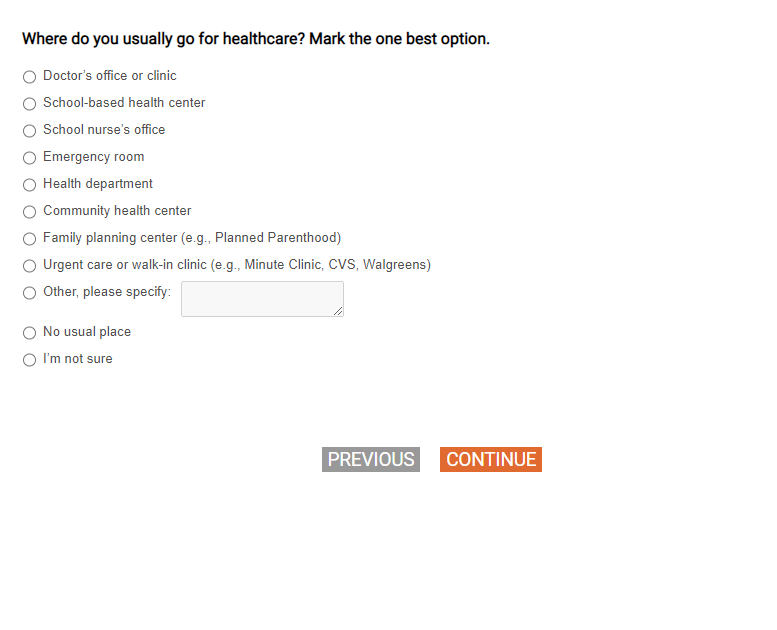 [DISPLAY – SECTK_1]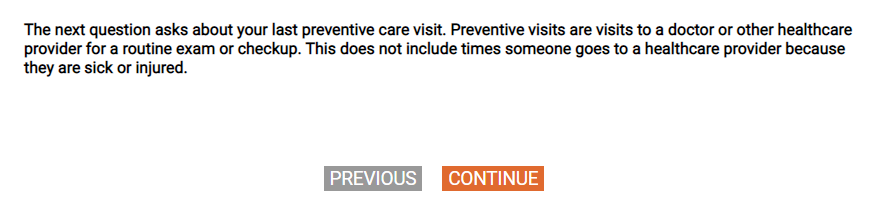 Q62 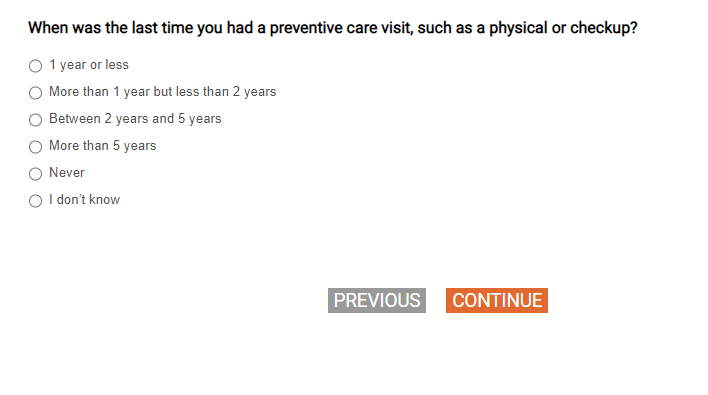 [DISPLAY – SECTK_2]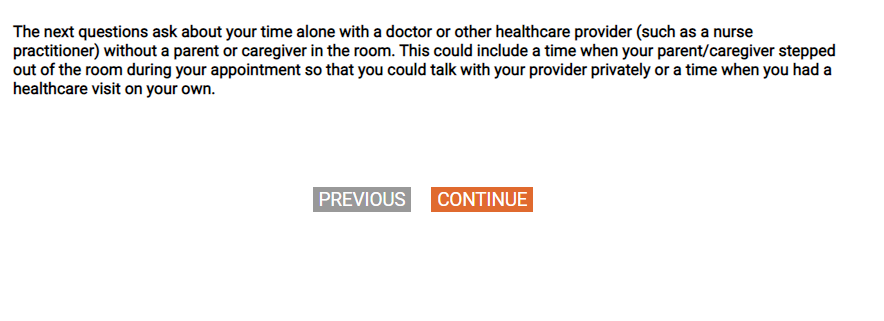 Q63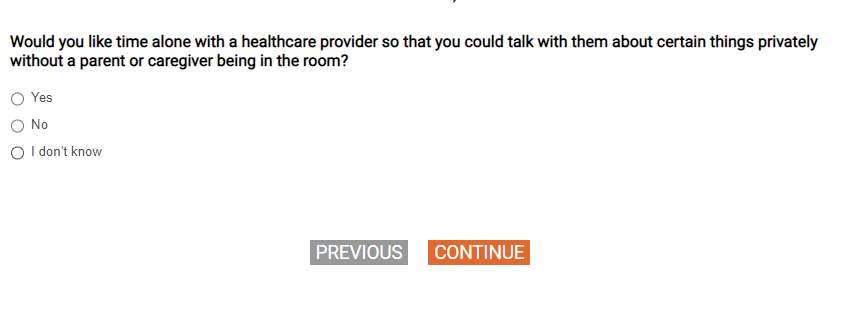 Q64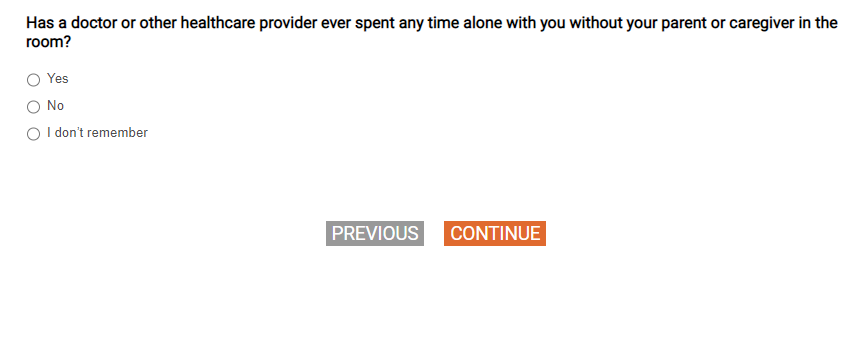 [SHOW IF Q64=1 and Q62=1, 2, 3, 4][SP]Q65.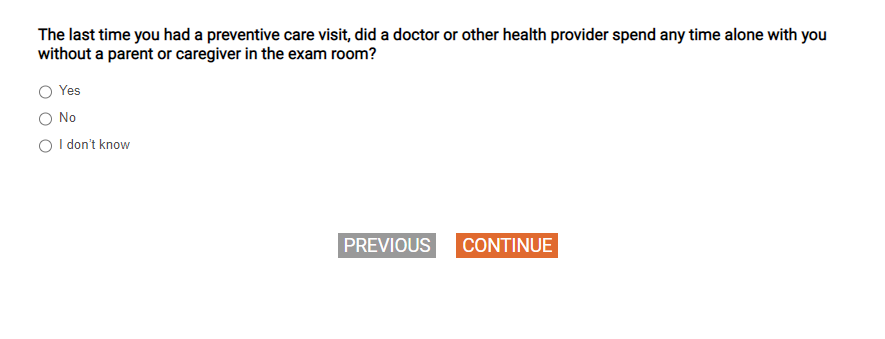 [SHOW IF Q64=1 or Q65=1][SP]Q66.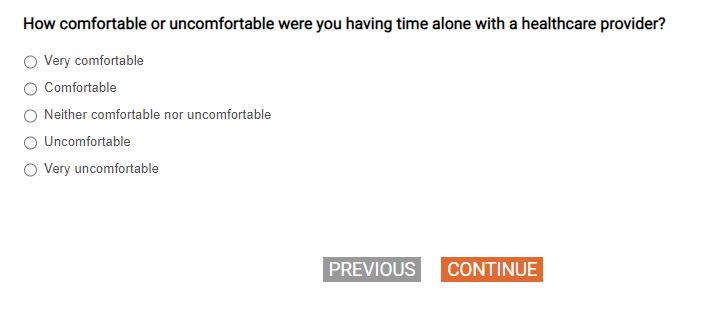 [SHOW IF Q62=5, 77, 98, 99 (never had/dk preventative visit) and Q64=2, 77, 98 (never spent time alone with doctor/dk)] [SP]Q67.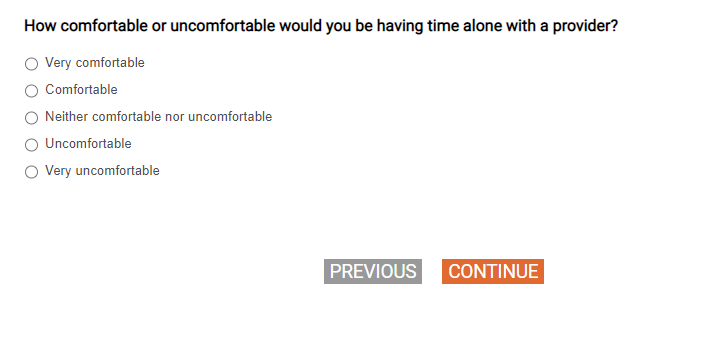 [SHOW IF Q66=4, 5 or Q67=4,5][MP]Q68.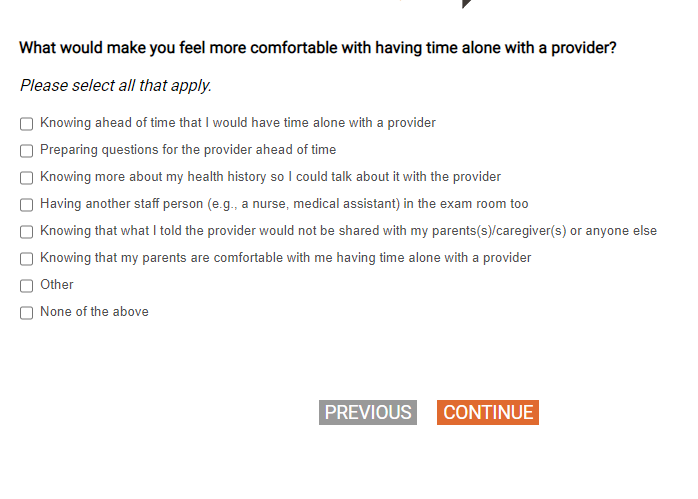 [SHOW IF Q68=7, show on same page as Q68][MEDIUM TEXTBOX]Q68_OE.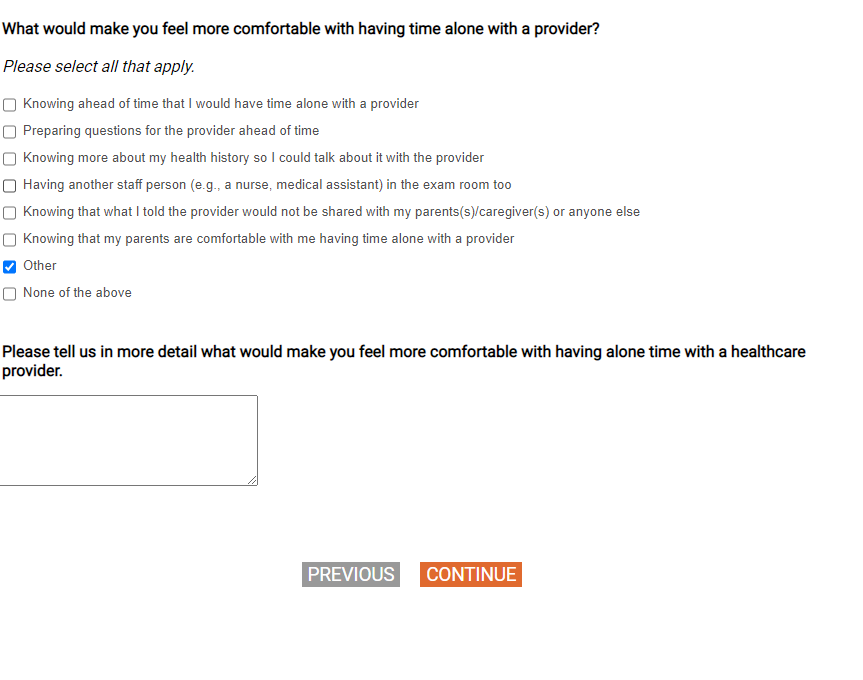 [SHOW IF Q62=1, 2, 3, 4][SP]Q69.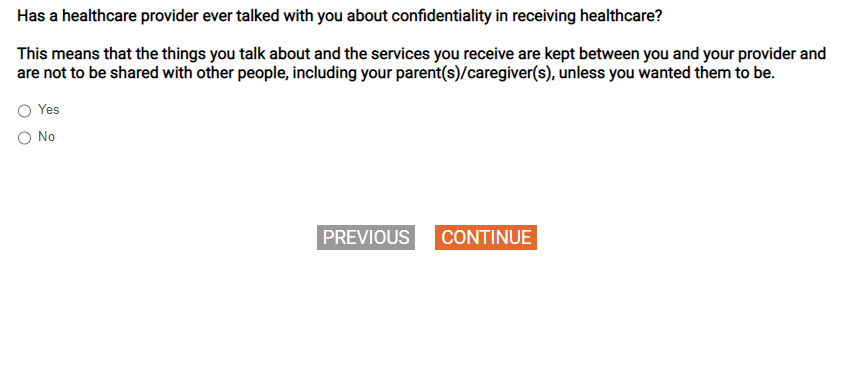 [SHOW IF Q62=1, 2, 3, 4][MP]Q70.[RESPONDENTS ASSIGNED MALE AT BIRTH GET RESPONSE OPTIONS 8-11 ONLY.]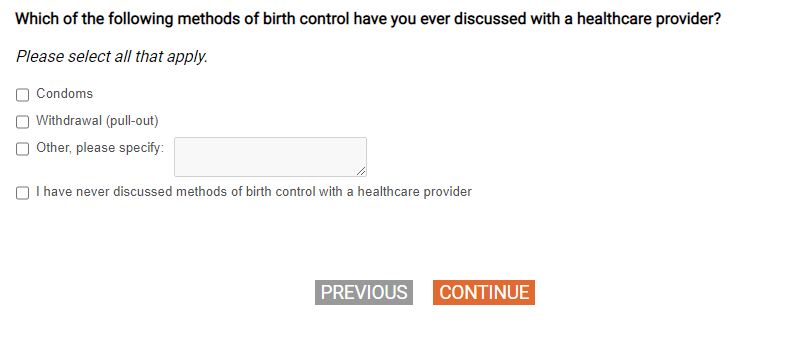 [SHOW IF Q62=1, 2, 3, 4][DISPLAY – SECTK_3]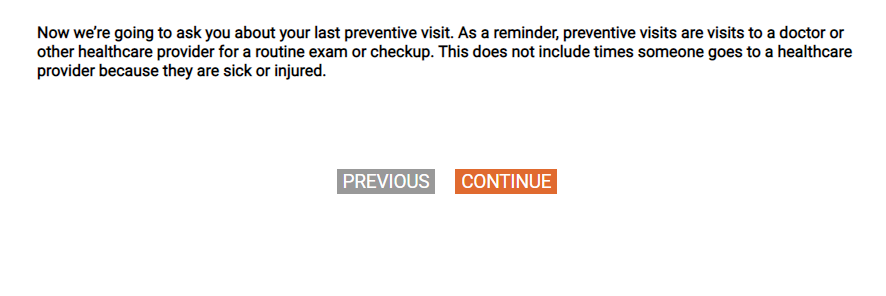 [SHOW IF Q62=1, 2, 3, 4][GRID, SP; 4, 4, 4] [DO NOT SHOW NUMERIC LABELS]Q71.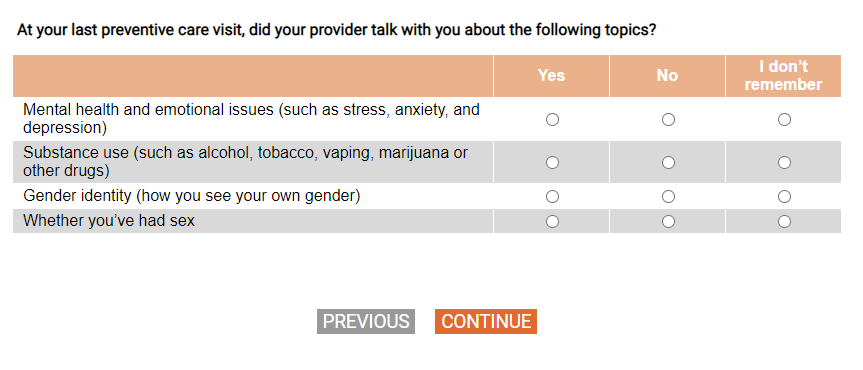 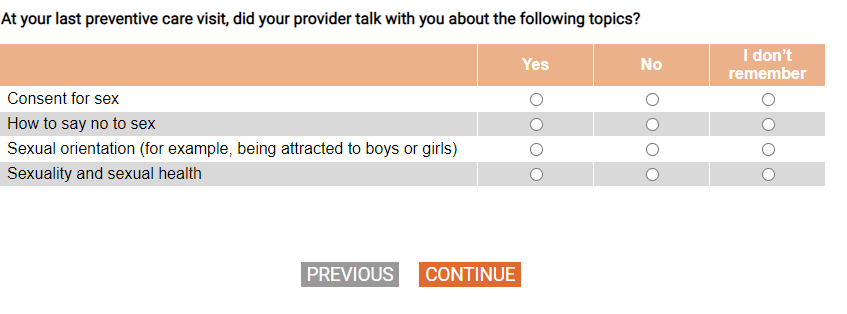 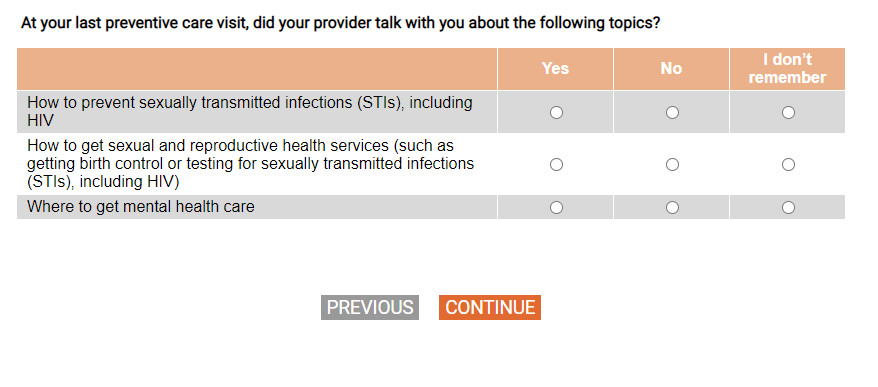 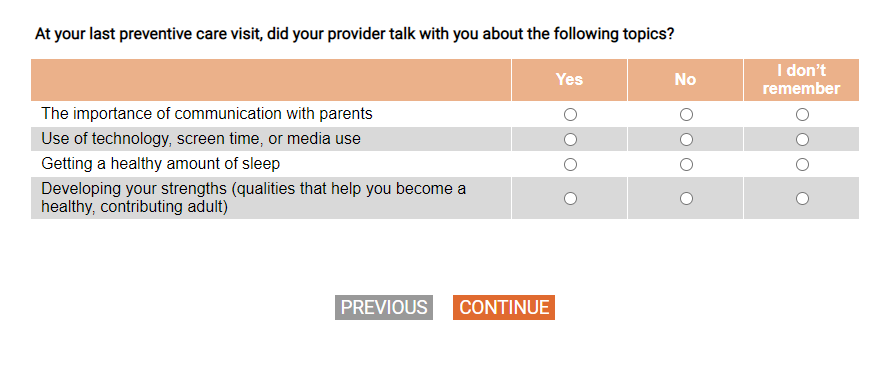 [SHOW IF Q62=1, 2, 3, 4][GRID, SP]Q72.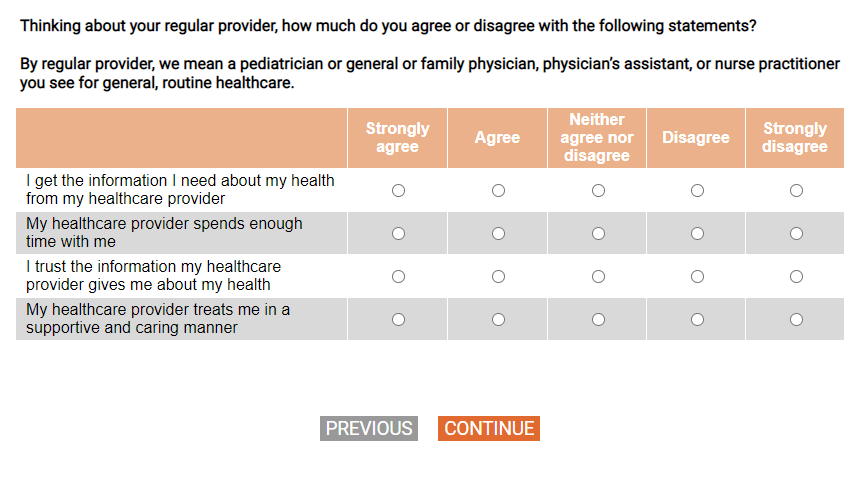 Q73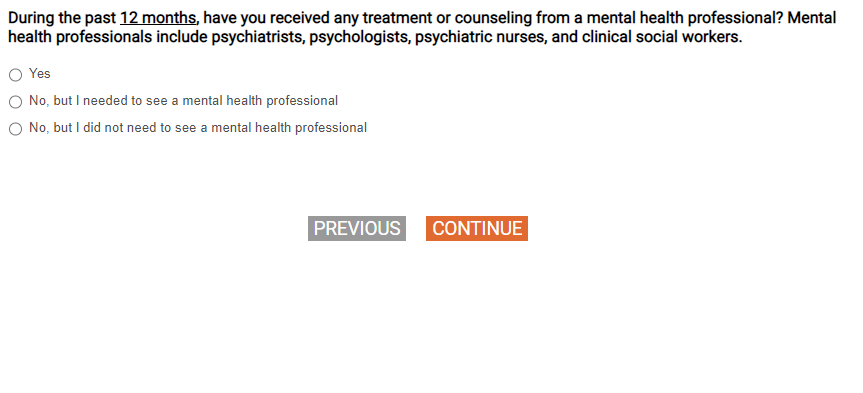 [SHOW IF S_AGE>=18 AND IF Q73=1, 2] [SP]Q74.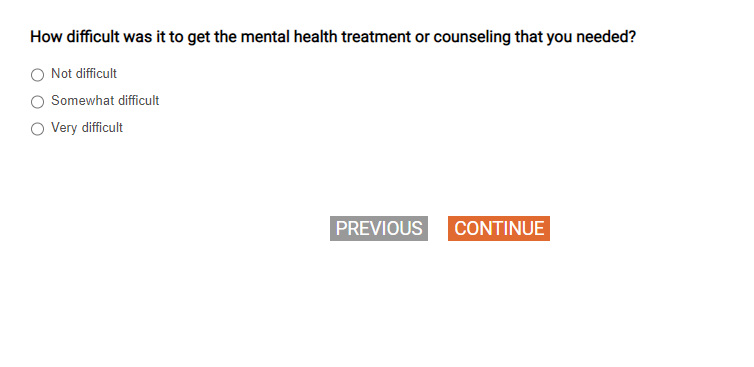 [DISPLAY-SECTL_INTRO]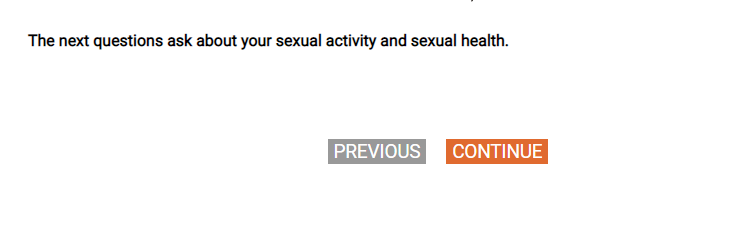 Q75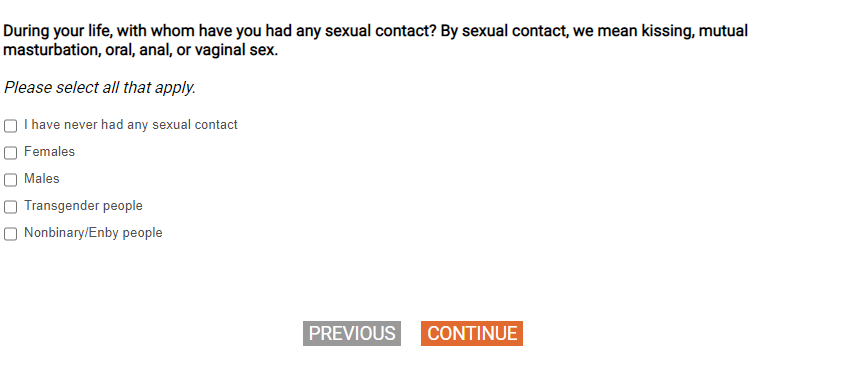 SHOW IF Q75=2, 3, 4, or 5][NUMBOX 0-100; record DK=777, SKP=998, REF=999]Q76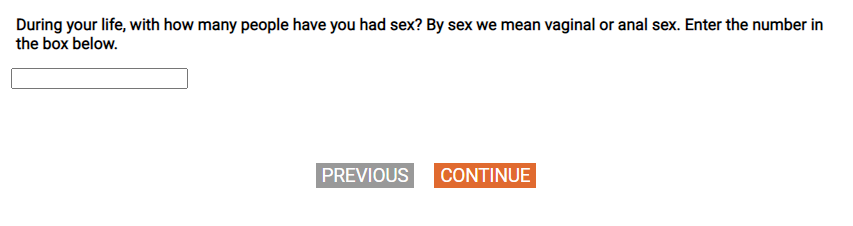 [SHOW IF Q76=1 - 100][NUMBOX 0 to S_AGE][CUSTOM PROMPT IF Q77>S_AGE: The age you entered is older than your current age.]Q77.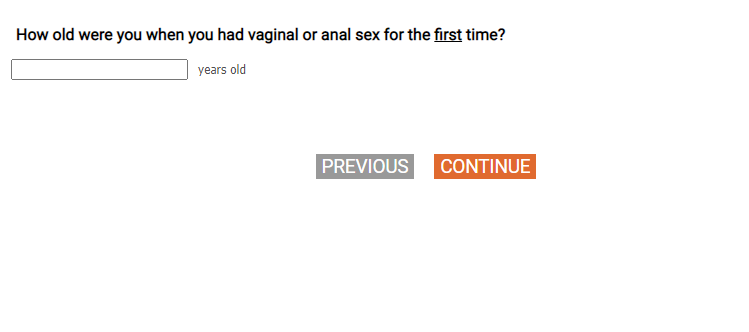 [SHOW IF Q76=1 - 100][GRID, SP; 2, 2, 2]Q78.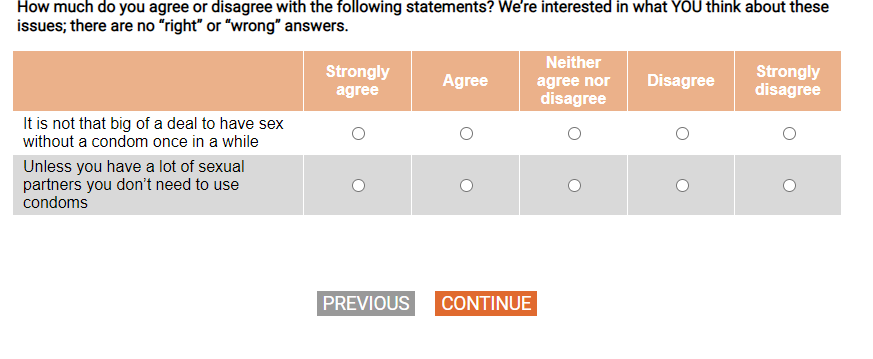 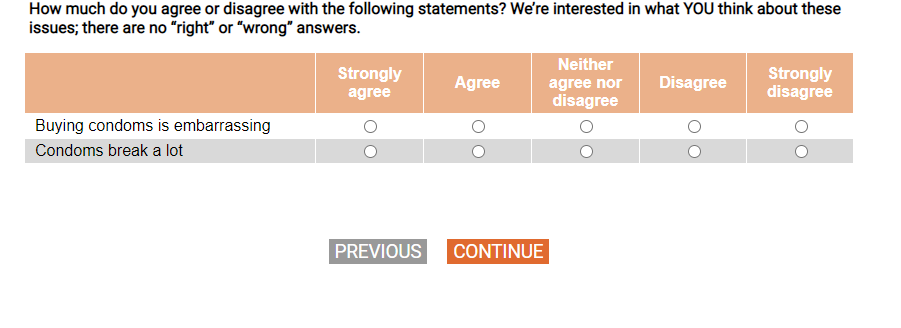 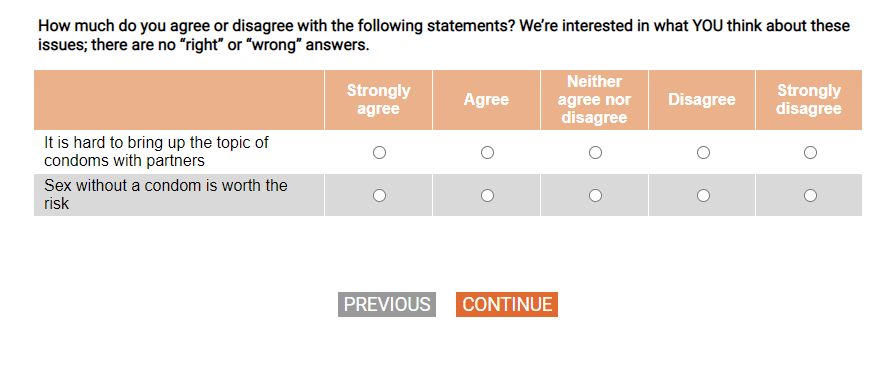 [SHOW IF Q76=1 - 100][SP]Q79.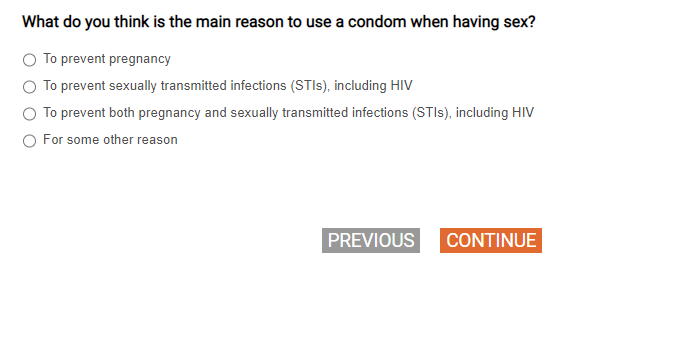 [SHOW IF Q76=1 - 100][MP]Q80.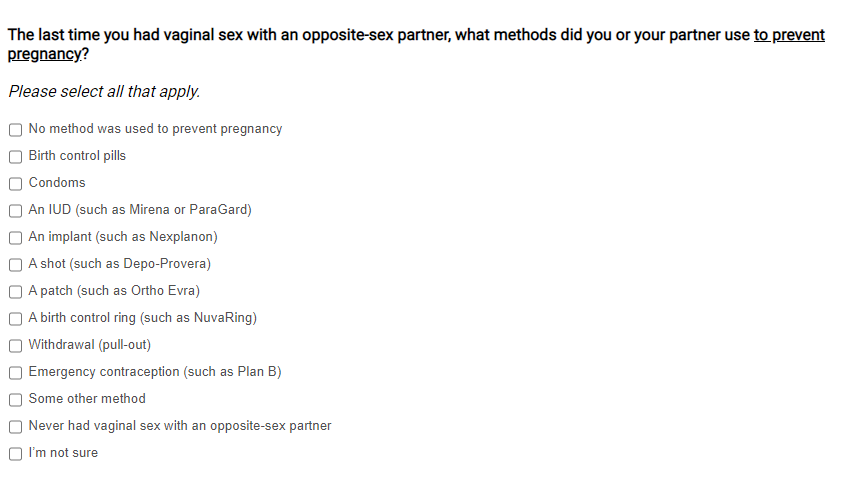 [SHOW IF Q76=1 - 100][MP]Q81.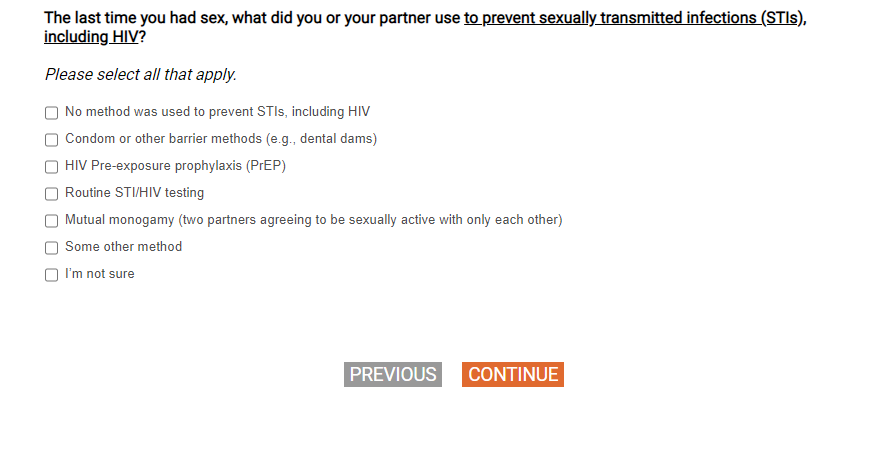 [SHOW Q78 and Q79 ON SAME PAGE][SHOW IF Q76=1 – 100 and Q75=3 (males)][NUMBOX 0-100; record DK=777, SKP=998, REF=999]Q82_1.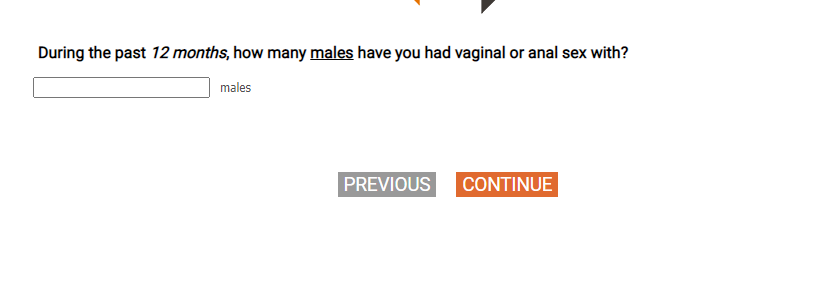 [SHOW IF Q76=1 – 100 and Q75=2 (Females)][NUMBOX 0-100; record DK=777, SKP=998, REF=999]Q82_2.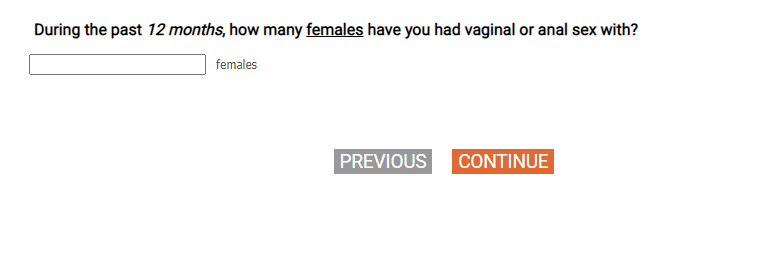 [SHOW IF Q76=1 – 100][SP]Q83.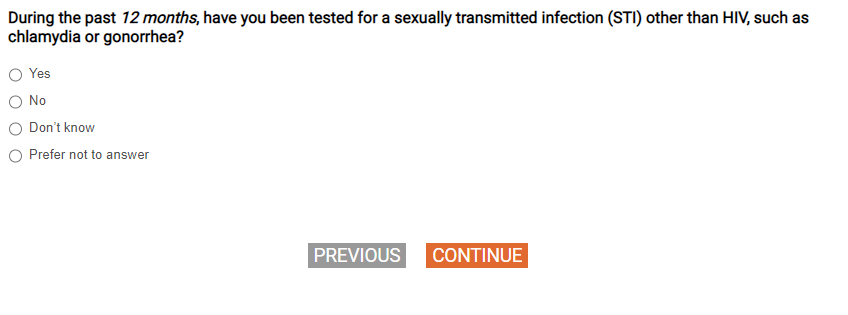 [SHOW IF Q83=1][SP]Q84.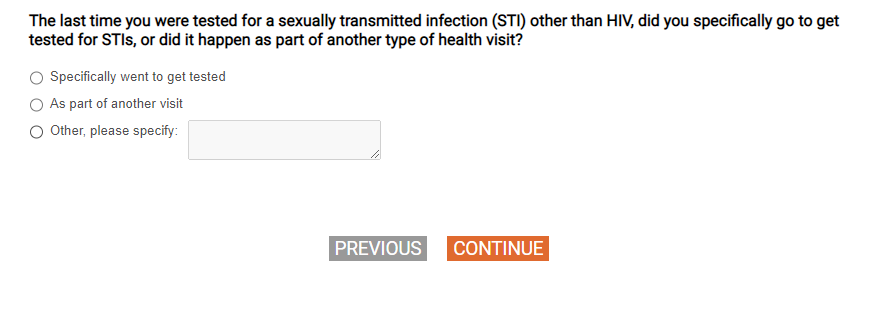 [SHOW IF Q76=1 – 100][SP]Q85.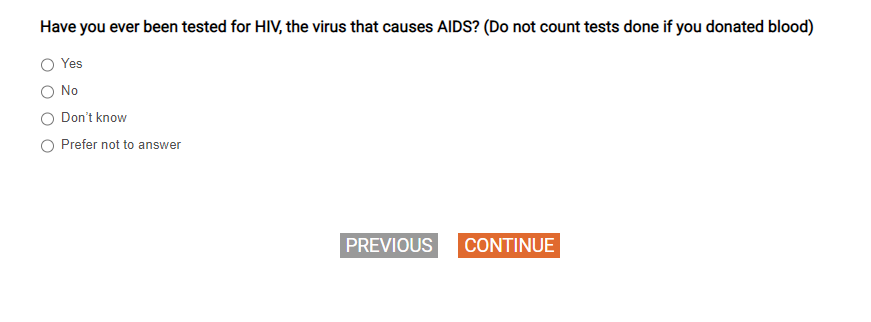 [SHOW IF Q76=1 – 100][SP]Q86.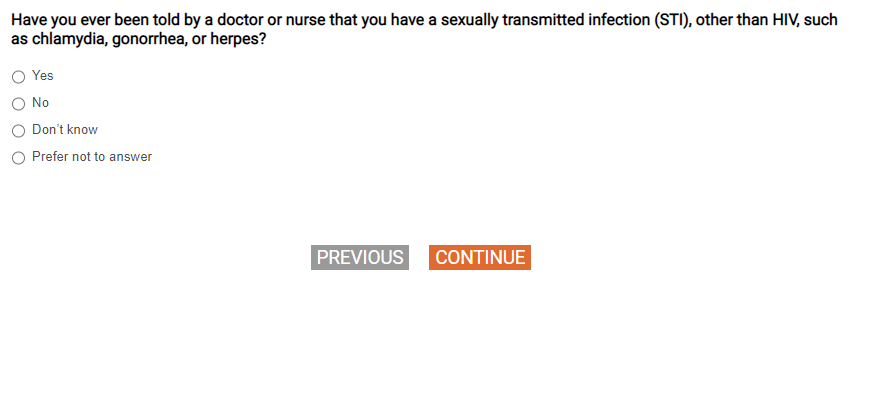 [SHOW IF Q86=1][SP]Q87.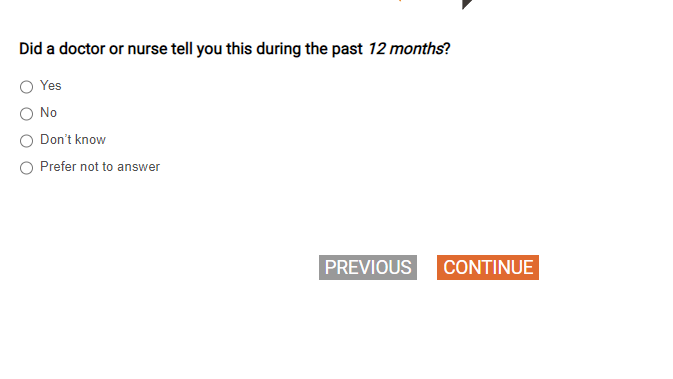 [SHOW IF Q76=1 – 100][DISPLAY – SECTL_1]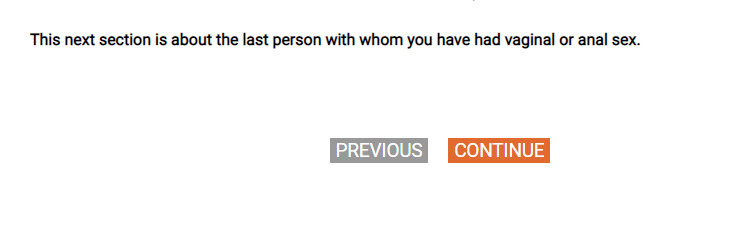 [SHOW IF Q76=1 – 100][SP]Q88.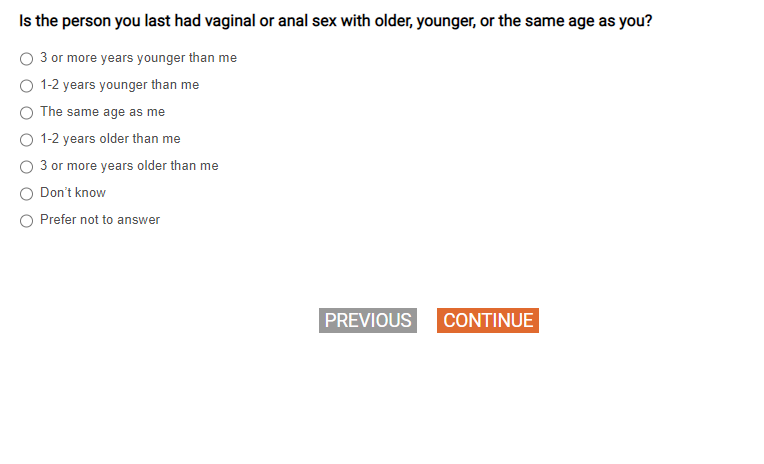 [SHOW IF Q76=1 – 100][SP]Q89.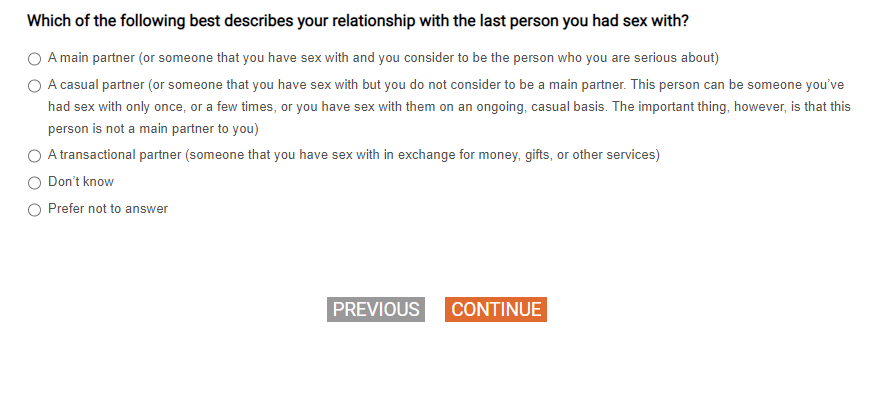  [SHOW IF Q76=1 – 100][SP]Q90.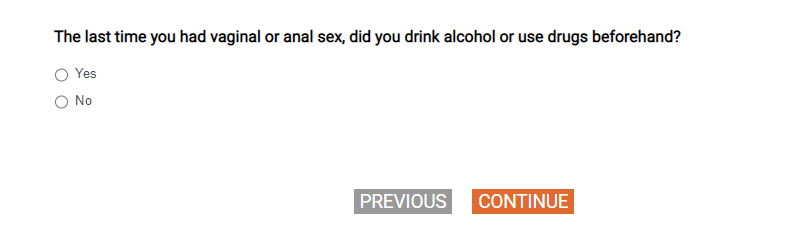 [SHOW IF Q76=1 – 100][SP]Q91.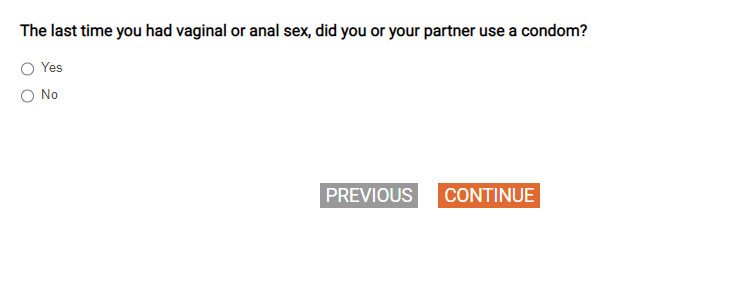 Q92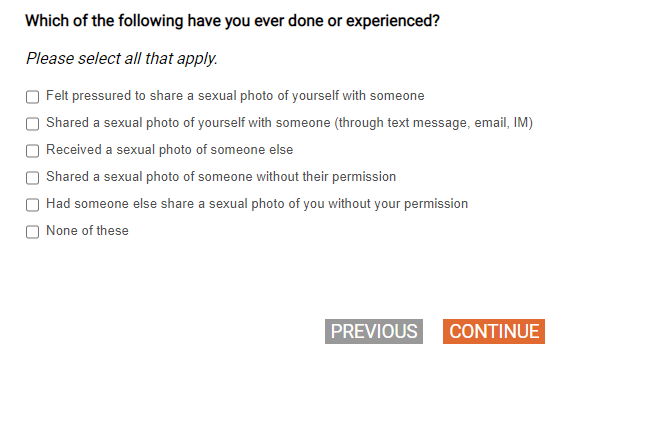 Q93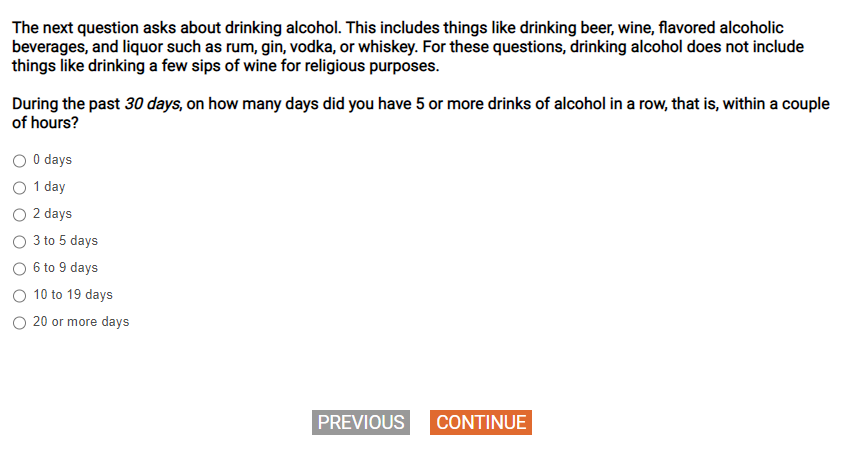 Q94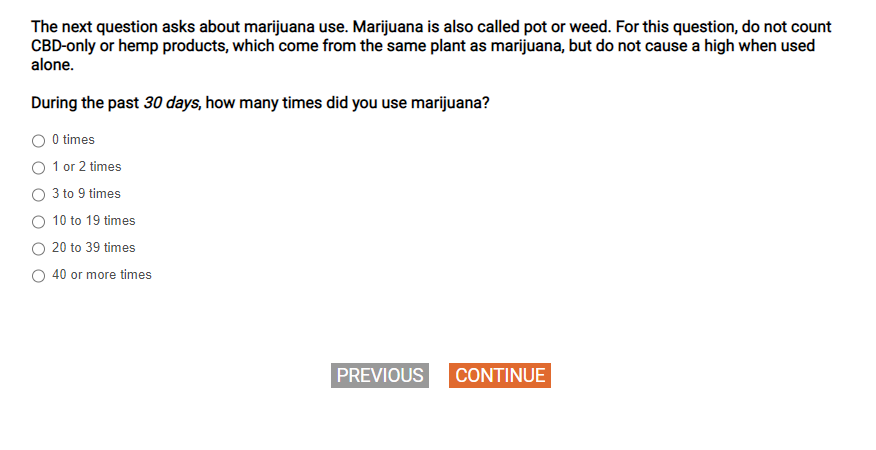 Q95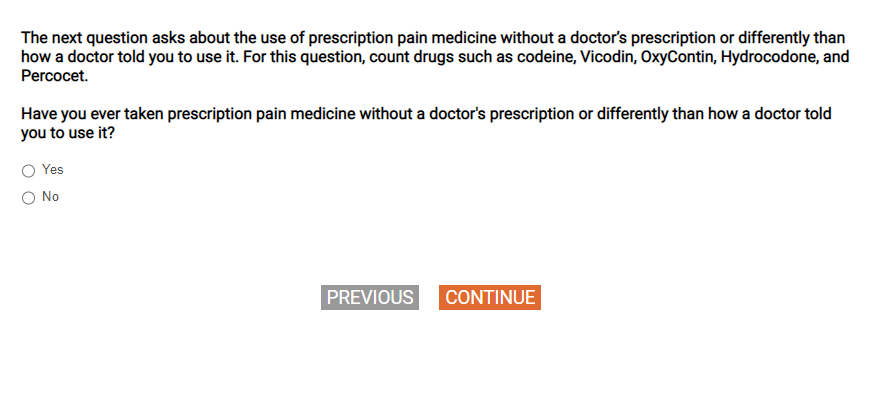 [SHOW IF Q95=1][SP]Q96.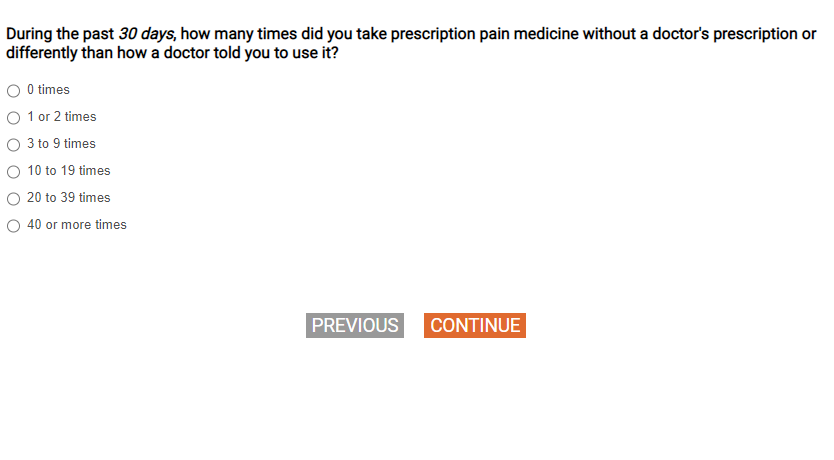 Q97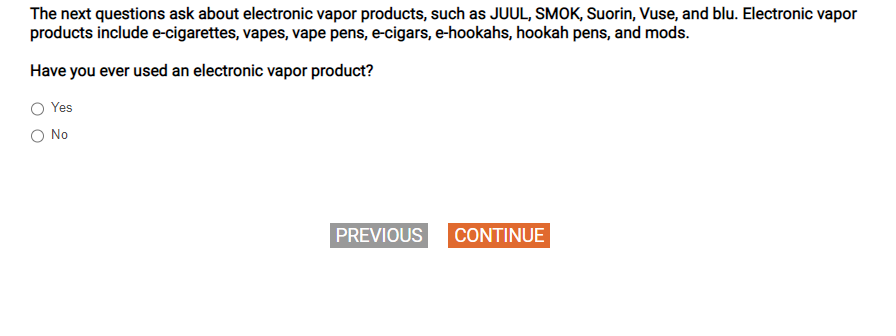 [SHOW IF Q97=1][SP]Q98.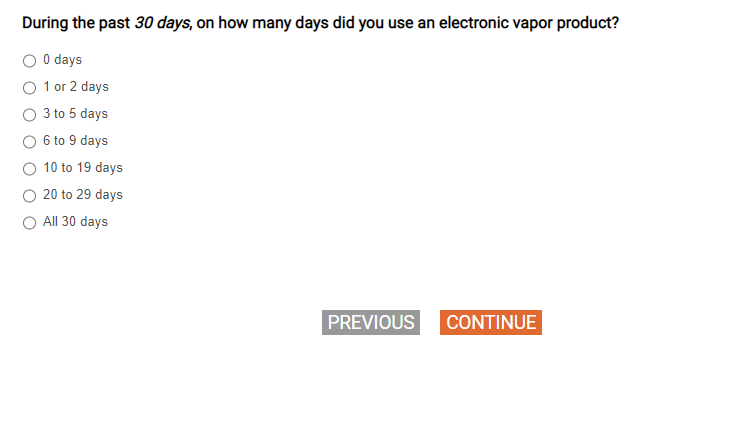 QFINAL1. 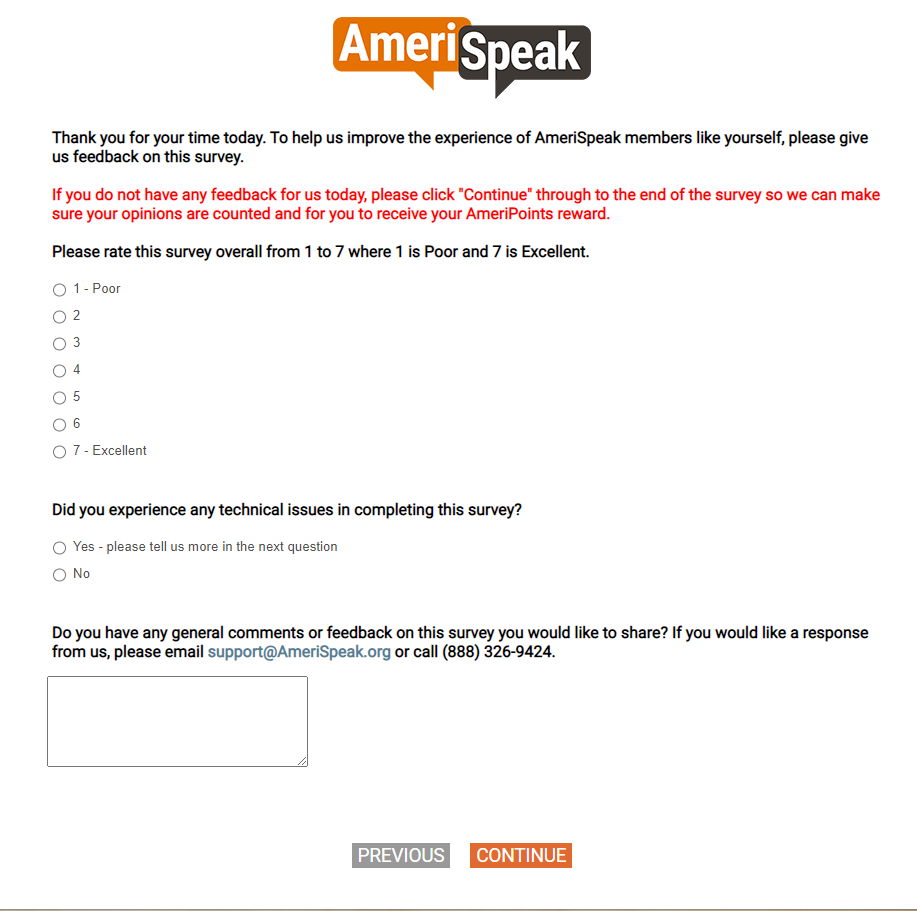 [DISPLAY]END. 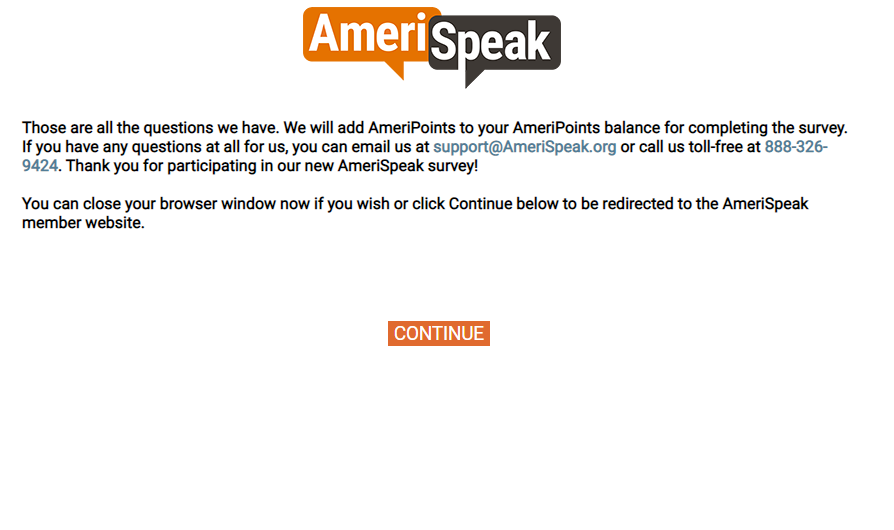 